TABLE OF CONTENTS	PageTABLE OF CONTENTS	 iLIST OF FIGURES	iiLIST OF TABLES	iiEXECUTIVE SUMMARY	ESExecutive Summary	I-1I.	INTRODUCTION	I-1II.	Environmental monitoring conducted within each epz	II-1A.	Pilgrim Nuclear Power Station	II-1i.	Air/Direct Radiation	II-1ii.	Surface Water	II-2iii.	Fish, Lobster, and Shellfish	II-2iv.	Sediment	II-2v.	Irish Moss	II-2vi.	Crops	II-2vii.	Milk	II-3B.	Seabrook Nuclear Power Station	II-3i.	Air/Direct Radiation	II-4ii.	Surface Water	II-4iii.	Fish, Lobster, and Shellfish	II-4iv.	Sediment	II-4v.	Irish Moss	II-4vi.	Crops	II-5vii.	Milk	II-5C.	Vermont Yankee Nuclear Power Station	II-5i.	Air/Direct Radiation	II-6ii.	Surface Water	II-6iii.	Fish	II-6iv.	Sediment	II-6v.	Wild Grass	II-6vi.	Crops	II-6vii.	Milk	II-6III.	Sample Analysis Methods	III-1IV.	MDPH Environmental Monitoring Results	IV-1A.	2012 Environmental Monitoring Results	IV-1i.	Pilgrim Nuclear Power Station	IV-1ii.	Seabrook Nuclear Power Station	IV-2iii.	Vermont Yankee Nuclear Power Station	IV-3B.	2013 Environmental Monitoring Results	IV-3i.	Pilgrim Nuclear Power Station	IV-4ii.	Seabrook Nuclear Power Station	IV-4iii.	Vermont Yankee Nuclear Power Station	IV-5V.	Summary	V-1VI.	Tables	VI-1LIST OF FIGURESFigure 1	Pilgrim Nuclear Power Station – Massachusetts EPZ CommunitiesFigure 2	Seabrook Nuclear Power Station – Massachusetts EPZ CommunitiesFigure 3	Vermont Yankee Nuclear Power Station – Massachusetts EPZ CommunitiesFigure 4	Background Dose Information for Average U.S. ResidentFigure 5	Real-Time Monitoring System Output Showing Increase During Rain EventLIST OF TABLESTable 1	PNPS 2012 Environmental Monitoring Data - Liquid MatricesTable 2	PNPS 2012 Environmental Monitoring Data - Solid MatricesTable 3	PNPS 2012 Environmental Monitoring Data - Air ConstituentsTable 4	Seabrook NPS 2012 Environmental Monitoring Data - Liquid MatricesTable 5	Seabrook NPS 2012 Environmental Monitoring Data - Solid MatricesTable 6	Seabrook NPS 2012 Environmental Monitoring Data - Air ConstituentsTable 7	VY NPS 2012 Environmental Monitoring Data - Liquid MatricesTable 8	VY NPS 2012 Environmental Monitoring Data - Solid MatricesTable 9	VY NPS 2012 Environmental Monitoring Data - Air ConstituentsTable 10	PNPS 2013 Environmental Monitoring Data - Liquid MatricesTable 11	PNPS 2013 Environmental Monitoring Data - Solid MatricesTable 12	PNPS 2013 Environmental Monitoring Data - Air ConstituentsTable 13	Seabrook NPS 2013 Environmental Monitoring Data - Liquid MatricesTable 14	Seabrook NPS 2013 Environmental Monitoring Data - Solid MatricesTable 15	Seabrook NPS 2013 Environmental Monitoring Data - Air ConstituentsTable 16	VY NPS 2013 Environmental Monitoring Data - Liquid MatricesTable 17	VY NPS 2013 Environmental Monitoring Data - Solid MatricesTable 18	VY NPS 2013 Environmental Monitoring Data - Air ConstituentsExecutive SummaryThe Massachusetts Department of Public Health (MDPH) Bureau of Environmental Health (BEH) conducts routine environmental monitoring in the 18 communities that are located within the three Emergency Planning Zones (EPZs) in the Commonwealth. The EPZs include communities located within a 10-mile radius of Pilgrim Nuclear Power Station (PNPS) in Plymouth, MA, Seabrook Nuclear Power Station (Seabrook) in Seabrook, NH, and the Vermont Yankee Nuclear Power Station (VY), in Vernon, VT. Communities outside of the EPZs serve as background locations. This report provides results from all routine monitoring conducted during calendar years 2012 and 2013. The report is organized by presenting sample location and analysis information for each of the three EPZs and provides a brief discussion of the analyses conducted on the samples, and finally, includes a discussion of results for each EPZ which are also summarized in tables. BEH has a broad mission of protecting public health from a variety of environmental exposures. The Radiation Control Program (RCP) and Environmental Toxicology Program (ETP) within BEH collaborate in conducting routine environmental monitoring in EPZs in Massachusetts. Environmental media samples typically include food crops, milk, surface water, sediment, shellfish, fish, and air. Samples are analyzed for radiation by the Massachusetts Environmental Radiation Laboratory (MERL) within RCP. MERL maintains its standard of excellence in analytical capability through participation with a variety of federal agencies in inter-laboratory quality assurance activities. In addition, real-time direct radiation monitoring is conducted by MDPH within the communities in the PNPS EPZ, which is monitored via desktop computers by BEH staff. In communities within the Seabrook EPZ, the C-l0 Research & Education Foundation, Inc., a non-profit under contract with MDPH, conducts the direct radiation monitoring. The PNPS and Seabrook EPZs have had Massachusetts environmental monitoring programs in place since the 1980s. For Massachusetts communities within the EPZ for VY, the environmental monitoring program was initiated in 2011. With one exception, radiation monitoring results in 2012 and 2013 for areas surrounding the three nuclear power stations affecting Massachusetts have been either non-detect, naturally occurring (i.e., Potassium-40, Beryllium-7, and Lead-214), at levels expected to be present in the environment from background fallout due to bomb testing in the 1950s and 1960s (i.e., Cesium-137), or otherwise attributable to a known source or man-made event (e.g., Fukushima, Chernobyl, sewage effluent). At PNPS, one Irish moss sample from 2013 showed a detection of Zinc-65 above the laboratory Reporting Level (RL) but below any level of health concern. All other Irish moss samples (n=3) from this location were less than the RL. Overall, no radiation indicators or radionuclides were detected at a level of health concern. INTRODUCTIONThe Massachusetts Department of Public Health (MDPH) Bureau of Environmental Health (BEH) conducts routine environmental monitoring in the 18 communities that are located within the three Emergency Planning Zones (EPZs) in the Commonwealth. The EPZs include communities located within a 10-mile radius of Pilgrim Nuclear Power Station (PNPS) in Plymouth, MA, Seabrook Nuclear Power Station (Seabrook) in Seabrook, NH, and the Vermont Yankee Nuclear Power Station (VY), in Vernon, VT. Communities outside of the EPZs serve as background locations. This report provides results from all routine monitoring conducted during calendar years 2012 and 2013. The report is organized by presenting sample location and analysis information for each of the three EPZs and provides a brief discussion of the analyses conducted on the samples, and finally, includes a discussion of results for each EPZ which are also summarized in tables. BEH has a broad mission of protecting public health from a variety of environmental exposures. The Radiation Control Program (RCP) and Environmental Toxicology Program (ETP) within BEH collaborate in conducting routine environmental monitoring in EPZs in Massachusetts. Environmental media samples typically include food crops, milk, surface water, sediment, shellfish, fish, and air. Samples are analyzed for radiation by the Massachusetts Environmental Radiation Laboratory (MERL) within RCP. MERL maintains its standard of excellence in analytical capability through participation with a variety of federal agencies in inter-laboratory quality assurance activities. In addition, real-time direct radiation monitoring is conducted by MDPH within the communities in the PNPS EPZ, which is monitored via desktop computers by BEH staff. In communities within the Seabrook EPZ, the C-l0 Research & Education Foundation, Inc., a non-profit under contract with MDPH, conducts the direct radiation monitoring. The PNPS and Seabrook EPZs have had Massachusetts environmental monitoring programs in place since the 1980s. For Massachusetts communities within the EPZ for VY, the environmental monitoring program was initiated in 2011. Environmental monitoring conducted within each epzThis section provides descriptions of the three nuclear power plant 10-mile EPZs in Massachusetts along with a summary of environmental samples collected and analyzed in 2012 and 2013.Pilgrim Nuclear Power StationThe Pilgrim Nuclear Power Station (PNPS) is located in Plymouth, MA. There are five Massachusetts communities that are included in the 10-mile EPZ of PNPS: Carver, Duxbury, Kingston, Marshfield, and Plymouth (see Figure 1).  Figure 1.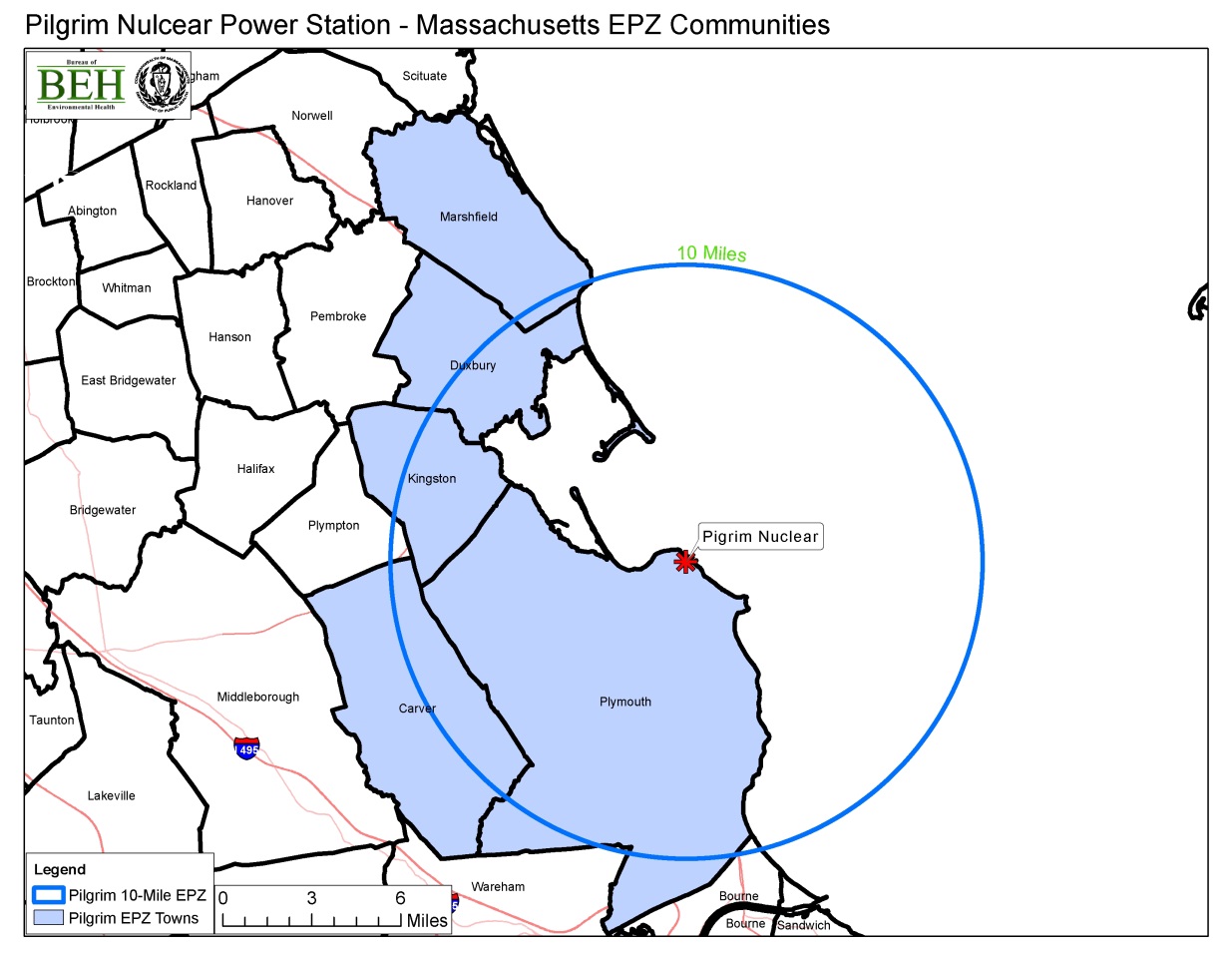 Routine radiation monitoring conducted within and outside the PNPS EPZ includes: direct radiation, air, surface water, fish, lobsters, shellfish, sediment, Irish moss, crops, and milk. These are described in detail below. A focused investigation of tritium in groundwater at PNPS is ongoing and not part of this report; rather, regular updates on this monitoring effort, which includes sampling of groundwater and surface water, are posted on the MDPH website.Air/Direct RadiationMDPH collects air particulate filters weekly at PNPS that are collocated with Entergy’s air sampler. Filters are analyzed for gross beta and gross alpha radioactivity. A filter composite sample is also analyzed quarterly by gamma spectroscopy. Charcoal air cartridges are collected weekly at PNPS and analyzed for iodine-131. An air particulate filter and charcoal air cartridge, placed at a background location in Boston, are analyzed at the same frequency using the same analytical methods. MDPH has a network of 15 monitoring stations that detect gamma radiation in real-time. A server with enhanced software purchased in 2010 provides remote access to real-time results for multiple MDPH staff including the BEH Radiation Control and Environmental Toxicology Programs. Emergency pager alerts are sent to senior MDPH officials in the event that radiation is detected above three times the typical background readings. Starting in 2012 and continuing through 2013, MDPH relocated three of the real-time monitors to locations that better represent the area’s coastal and more densely populated areas. Finally, MDPH has thermoluminescent dosimeters (TLDs) placed at 39 locations throughout the PNPS EPZ area. These TLDs are collected by MDPH on a quarterly basis and provide measurement of total ambient gamma radiation in milliRoentgen (mR). TLD results are compared to a background location in Boston.Surface WaterSeawater is typically collected on a monthly schedule from the PNPS discharge canal by Entergy and split surface water samples are analyzed by MERL using gamma spectroscopy. A quarterly composite of these surface water samples is analyzed for tritium. Seawater is also typically collected monthly at the Powder Point Bridge in Duxbury by Entergy, and MERL analyzes split samples using gamma spectroscopy. A quarterly composite of the Powder Point Bridge surface water samples is also analyzed for tritium.Fish, Lobster, and ShellfishFish, lobsters, and shellfish are routinely collected from the PNPS discharge canal by Entergy, and split samples are analyzed by MERL using gamma spectroscopy. Fish and lobsters are also collected one to two times per year from Cape Cod Bay by Entergy, and MERL also analyzes spilt samples using gamma spectroscopy. Mussels are collected semiannually from Green Harbor in Marshfield by Entergy and clams from Duxbury Bay and Plymouth Harbor; these three locations are considered background locations by Entergy for federal reporting requirements, but considered “indicator” locations by MDPH because they fall within the 10 mile EPZ. The split samples are analyzed by MERL using gamma spectroscopy.SedimentSediment is collected from the PNPS discharge canal semiannually by Entergy and split samples are analyzed by MERL using gamma spectroscopy. Sediment is also collected by Entergy at Green Harbor in Marshfield and Duxbury Bay in Duxbury. Samples are collected from Marshfield semiannually and from Duxbury annually. MERL analyzes split samples using gamma spectroscopy from both locations.Irish MossIrish moss (chondrus) readily absorbs iodine and is a good indicator of any potential iodine-131 release in the environment. Samples of Irish moss are collected from the PNPS discharge canal semiannually by Entergy and split samples are analyzed by MERL using gamma spectroscopy. Irish moss is also collected at least semiannually by Entergy from a background location outside the 10-mile EPZ at Brant Rock in Marshfield and MERL also analyzes split samples by gamma spectroscopy.CropsCrops (e.g., corn, apples, gourds, gourd leaves, pumpkins, squash, and hay forage) are collected by Entergy from a Plymouth County farm located within the PNPS 10-mile EPZ annually and split samples are analyzed by MERL using gamma spectroscopy. Samples of vegetables and wild vegetation are also collected annually from several commercial gardens located in Plymouth by Entergy and MERL analyzes split samples by gamma spectroscopy. Crops, including cabbage and strawberries, are collected from two background locations outside the PNPS EPZ by Entergy on an annual basis from farms located in Bridgewater and Duxbury, and hay forage samples are collected by Entergy from another background location in Whitman. All crops from background locations are collected annually by Entergy and MERL analyzes split samples using gamma spectroscopy. Finally, cranberries are collected from cranberry bogs located in Plymouth and in Kingston on an annual basis by Entergy, and MERL analyzes split samples using gamma spectroscopy. In 2013, MDPH added a background cranberry sampling location in East Taunton.MilkSamples of cow’s milk are collected monthly from a farm located in Duxbury by MDPH and are analyzed at MERL using gamma spectroscopy and for iodine-131. Although this farm is located just outside the EPZ (i.e., 11 miles from PNPS), it is currently the closest dairy farm to PNPS where milk samples are available.Seabrook Nuclear Power StationThe Seabrook Nuclear Power Station (Seabrook) is located in Seabrook, New Hampshire, approximately two miles north of the Massachusetts border. There are six Massachusetts communities included in the 10-mile EPZ of Seabrook: Amesbury, Merrimac, Newbury, Newburyport, Salisbury, and West Newbury (see Figure 2).  Figure 2.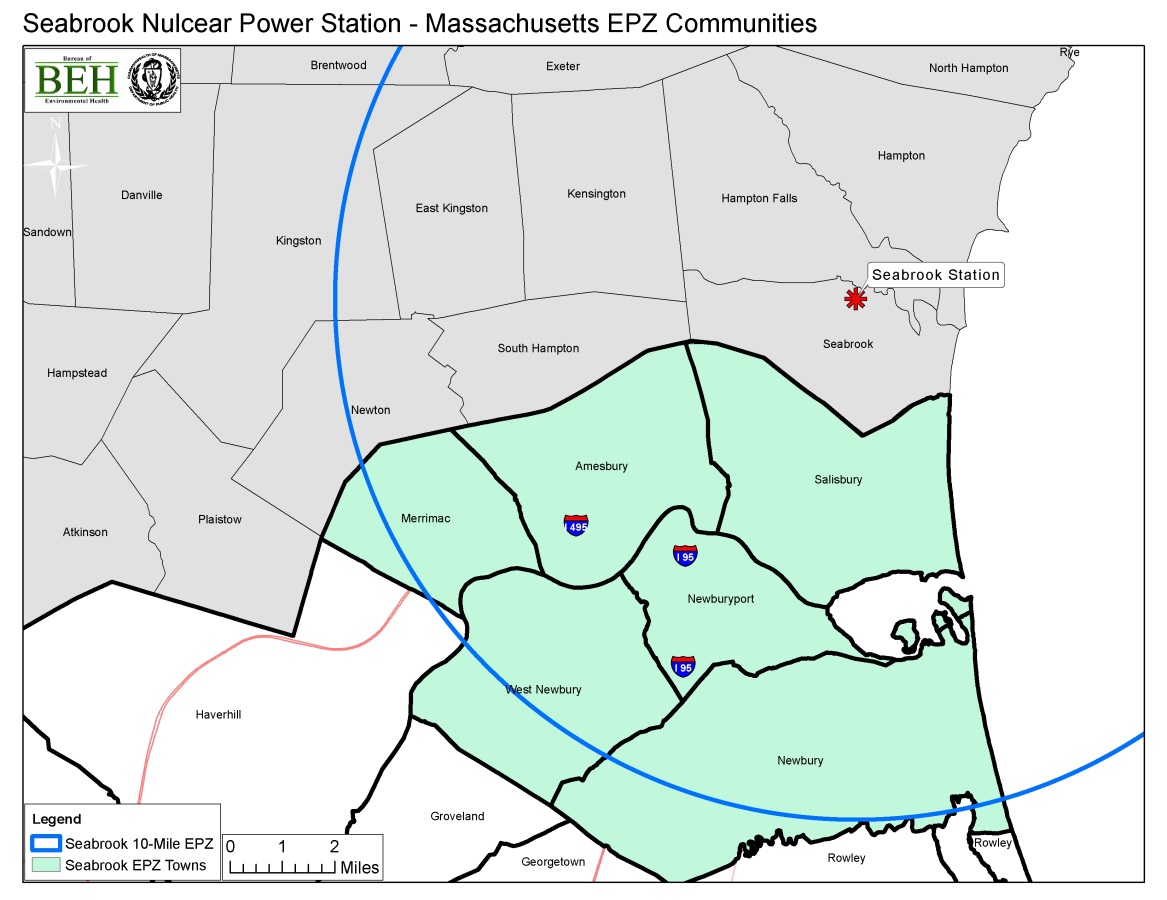 Routine radiation monitoring conducted within and outside the Seabrook EPZ includes the following environmental media: air, surface water, fish, lobster, shellfish, sediment, Irish moss, crops, and milk. MDPH receives split samples from Nextera (the utility that owns Seabrook) for all media except milk and air. Sampling locations and activities within Massachusetts are described in detail below.Air/Direct RadiationMDPH collects air particulate filters weekly at the Salisbury Fire Station and filters are analyzed by MERL for gross beta and gross alpha radioactivity. A filter composite is also analyzed quarterly by gamma spectroscopy. Charcoal air cartridges are also collected weekly at the Salisbury Fire station and are analyzed by MERL for iodine-131. The same analyses are done for air particulate filters and charcoal cartridges at the background location in Boston, MA. MDPH has TLDs at 34 locations throughout the Seabrook EPZ in Massachusetts that are collected quarterly and measure total ambient gamma radiation in mR. TLD results are compared to a background location in Boston. As previously mentioned, in 2012 and 2013 MDPH provided funding to the C-l0 Research & Education Foundation, Inc. to conduct airborne radiation monitoring in Massachusetts communities located in the Seabrook EPZ. The C-10 system consists of a network of 16 radiation sensors and weather probes. Beta, gamma, and weather data are collected and recorded on a continuous basis at 16 sites located in Massachusetts within a 10-mile radius of Seabrook Station, and then uploaded every 15 minutes to a secure web-based central repository. Additionally, the data are compiled and graphed monthly, with reports submitted electronically to MDPH. All 16 monitoring sites are located in private homes, schools, and businesses. MDPH and MEMA officials receive pager alerts from C-10 if levels go above three times the typical background readings.Surface WaterSeawater samples are typically collected by Nextera monthly from a background location outside the 10-mile EPZ at Ipswich Bay, in Ipswich, MA and split samples are analyzed by MERL using gamma spectroscopy. A quarterly composite of these monthly surface water samples is also analyzed for tritium by MERL.Fish, Lobster, and ShellfishSamples of fish, lobster, and shellfish including modiolus (Atlantic mussels) and mytilus (blue mussels) are collected semiannually by Nextera from Ipswich Bay located outside the Seabrook EPZ, considered a background location, and split samples are analyzed by MERL using gamma spectroscopy.SedimentSediment samples are collected from Ipswich Bay, a background location, by Nextera semiannually and analyzed by MERL using gamma spectroscopy. Sediment is also collected by Nextera from tidal flats on Plum Island, which is also considered a background location, semiannually and split samples are analyzed by MERL using gamma spectroscopy.Irish MossAs noted above, Irish moss (chondrus) readily absorbs iodine and is a good indicator of any potential iodine-131 release in the environment. Nextera collects samples of Irish moss (chondrus) semiannually from Ipswich Bay, considered a background location, and split samples are analyzed by MERL using gamma spectroscopy.CropsCrops (e.g., strawberries and tomatoes) are collected by Nextera from a farm located within the Seabrook EPZ in Salisbury, MA three times per year and split samples are analyzed by MERL using gamma spectroscopy. In addition, crops including strawberries, tomatoes, and squash are collected three times per year from a background location by Nextera at a farm in Ipswich, MAand split samples are analyzed by MERL using gamma spectroscopy.MilkSamples of cow’s milk are collected monthly by MDPH from a farm located in Rowley, MA and analyzed by MERL using gamma spectroscopy and are also analyzed for iodine-131. This farm is located outside the Seabrook EPZ and considered a background location.Vermont Yankee Nuclear Power StationThe Vermont Yankee Nuclear Power Station (VY) is located in Vernon, VT, approximately four miles north of the Massachusetts border. There are seven Massachusetts communities that have populations included in the 10-mile EPZ of VY: Bernardston, Colrain, Gill, Greenfield, Leyden, Northfield, and Warwick (see Figure 3).  Figure 3.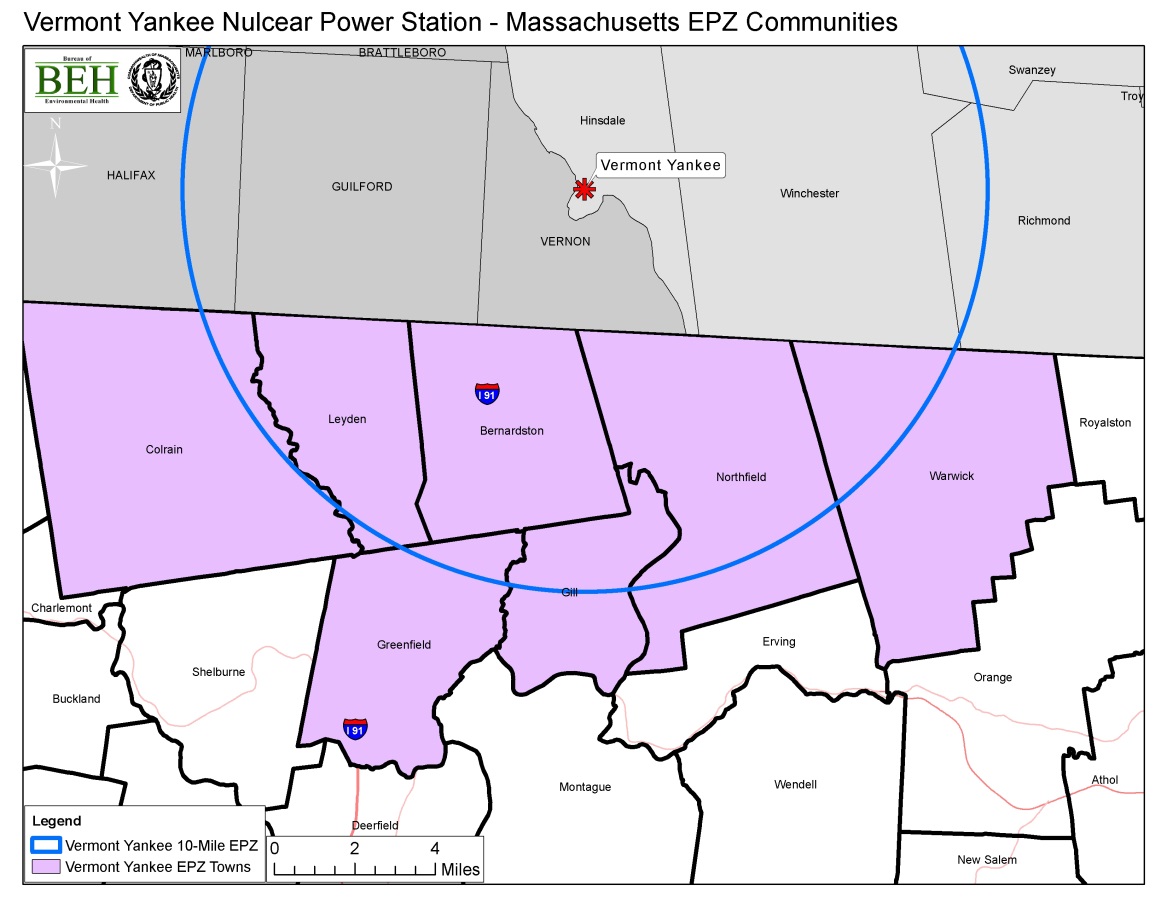 In spring 2011, a routine environmental monitoring program was initiated in Massachusetts communities located within the Vermont Yankee Nuclear Power Station EPZ. Routine radiation monitoring conducted within and outside the VY EPZ in Massachusetts includes the following environmental media: air, surface water, fish, sediment, grass, crops, and milk.Air/Direct RadiationIn 2011 and 2012, MDPH established air cartridge/filter and TLD monitoring within the Vermont Yankee EPZ. Collection and analysis of air cartridge/filter and TLD samples commenced in late 2012. MDPH collects air particulate filters weekly at the Northfield Transfer Station and filters are analyzed by MERL for gross beta and gross alpha radioactivity. A filter composite is also analyzed quarterly by gamma spectroscopy. Charcoal air cartridges are collected weekly at the Northfield Transfer Station and analyzed by MERL for iodine-131. The same analyses are done for air particulate filters and charcoal cartridges at the background location in Boston, MA. MDPH has TLDs at 7 locations within, or just outside, the VY EPZ in Massachusetts that are collected quarterly and measure total ambient gamma radiation in mR. TLD results are compared to a background location in Boston, MA.Surface WaterMDPH collects surface water samples on a quarterly basis from the Connecticut River at two locations within the VY EPZ communities of Northfield and Gill, MA. Surface water samples are analyzed by MERL using gamma spectroscopy and samples are also analyzed for tritium. Surface water samples are also collected quarterly from a location outside the VY 10-mile EPZ communities at the Millers River in Athol. The background surface water samples are also analyzed by gamma spectroscopy and for tritium.FishMDPH collects fish samples semiannually from the Connecticut River in Northfield and Gill, MA and from the Millers River in Athol, MA as a background location. Fish samples are analyzed by MERL using gamma spectroscopy.SedimentSediment samples are collected semiannually from the Connecticut River at two locations within the VY EPZ communities of Northfield and Gill, MA. Sediment samples are analyzed by MERL using gamma spectroscopy. Sediment samples are also collected semiannually from a background location at the Millers River in Athol and analyzed by MERL using gamma spectroscopy.Wild GrassMDPH collects wild grass samples semiannually from locations within the VY EPZ communities near the Connecticut River in Northfield and Gill, MA. Grass samples are analyzed by MERL using gamma spectroscopy. Samples of grass are also collected semiannually from a background location near the Millers River in Athol,and analyzed by gamma spectroscopy.CropsCrops (e.g. pumpkins, elderberries, and pasture grass) are collected from several farms located within the VY EPZ in Bernardston and Northfield, MAannually by MDPH and are analyzed by MERL using gamma spectroscopy. Apples are also collected from a background location at an orchard located in Colrain by MDPH annually and are analyzed by MERL using gamma spectroscopy.MilkSamples of cow’s milk are collected monthly from a farm located within the VY EPZ in Bernardston, MA by MDPH. Milk samples are analyzed by MERL using gamma spectroscopy and are also analyzed for iodine-131.Sample Analysis MethodsThe majority of environmental media samples are analyzed by MERL using gamma spectroscopy. Radionuclides detectable with the gamma spectroscopy instrument include Cesium-137 and Iodine-131. These radionuclides are good indicators for radiation associated with operations at a nuclear power plant. Gamma spectroscopy is also capable of detecting many naturally occurring radionuclides. It should be noted that Potassium-40 is a naturally occurring radioactive form of potassium, an essential nutrient. About one in 40 atoms of potassium are in the form of Potassium-40, including potassium that occurs naturally in the human body. Beryllium-7 is a naturally occurring radioactive element that is produced when cosmic energy collides with nitrogen and oxygen in the atmosphere. Lead-214 is a naturally occurring radioactive form of lead that is a product of the decay of naturally occurring radioactive radon gas. Gamma spectroscopy results for environmental media samples are compared to typical background levels. In the event that radionuclides detected with a gamma spectroscopy screen are found that cannot be attributed to typical background levels, a hard-to-detects (HTDs) analysis may be warranted. The analyses of HTDs, such as Strontium-90, would be conducted on an as needed basis as few laboratories in the country have the capability to analyze for HTDs. Air filters collected from each of the three EPZs are analyzed weekly for gross alpha and gross beta radioactivity. Gross alpha and beta analysis is a screening-level tool that does not identify individual radionuclides; therefore, air filters are also analyzed quarterly for individual gamma radionuclides (e.g., Cesium-137) using gamma spectroscopy. Results are compared to results from a background monitor located in Boston and provide a useful tool to monitor any differences between alpha and beta levels within the three EPZs as compared to background. The air cartridges are specifically designed to be analyzed weekly for Iodine-131, which is usually the first radionuclide detected in any potential accidental release. Iodine-131 results from air monitors within EPZs are also compared to Iodine-131 analysis from the cartridge at the background location in Boston. Air sample analyses provide a complete picture of radiation types within the EPZ as compared to the background location.In addition to gamma spectroscopy, surface water samples are analyzed for tritium. Tritium exists in the environment primarily as tritiated water; thus, it is more mobile in groundwater and surface water than other radionuclides, and provides a good indicator to evaluate potential radioactive impacts to water bodies in the vicinity of the power stations.MDPH Environmental Monitoring Results2012 Environmental Monitoring ResultsIn 2012, radiation monitoring results for Massachusetts have been either non-detect, naturally occurring (i.e., Potassium-40, Beryllium-7, and Lead-214), or at levels expected to be present in the environment from background fallout due to bomb testing in the 1950s and 1960s (i.e., Cesium-137). No detectible radionuclides were at levels of health concern or were indicative of an unintentional release of radiation at PNPS, Seabrook, or VY. Results of environmental monitoring conducted by MDPH in the Massachusetts communities in the vicinity of each of the three nuclear power stations are discussed below and presented in Tables 1 – 9.Pilgrim Nuclear Power StationNaturally occurring Potassium-40, Beryllium-7, and Lead-214 were detected in nearly all samples of environmental media for which they were analyzed from both within and outside of the PNPS EPZ (for specific values see Tables 1, 2 and 3 below). Potassium-40, Beryllium-7, and Lead-214 occur naturally in varying amounts in air, water bodies, soils, and sediments.Although Cesium-137 was detected in a bluefish sample collected from the PNPS discharge canal on July 16, 2012, at a concentration of 10.1 picocuries per kilogram (pCi/kg), this detection is consistent with levels measured in fish from other locations reported in the scientific literature and considered attributable to historical fallout from bomb testing in the 1950s and 1960s (Burger et. al., 2007; Amund et. al., 1996). Cs-137 was below detection limits in all other fish samples from the discharge canal (See Table 2). Air filter and cartridge analyses indicated low levels of gross alpha and gross beta radiation, as well as naturally occurring Beryllium-7 and Potassium-40 for most samples. The results are consistent with results obtained from the background location in Boston.In 2012, real-time monitoring for the PNPS EPZ did not show radiation levels above typical background levels (i.e., approximately 0.010 mrem/hour) with the exception of brief increases (e.g., 0.020 mrem/hour) that are expected due to rainfall washout from naturally occurring radionuclides (Beryllium-7, Potassium-40, and Lead-214). For reference, Figure 4 below puts these doses into context. According to the NRC, the average U.S. resident is exposed to approximately 310 mrem per year (or 0.035 mrem/hr) from natural background radiation sources. In 2012, TLDs in the PNPS EPZ ranged between 11.5 and 21.2 mR/quarter, which compares to an average of 13.35 mR/quarter for the background location in Boston. TLD readings can vary with location, due to proximity to objects with naturally occurring radiation such as bricks and granite.Figure 4. 	
Background Dose Information for Average U.S. Resident (Source: NRC 2014)Figure 5. 	
Real-Time Monitoring System Output Showing Increased Activity During Rain Event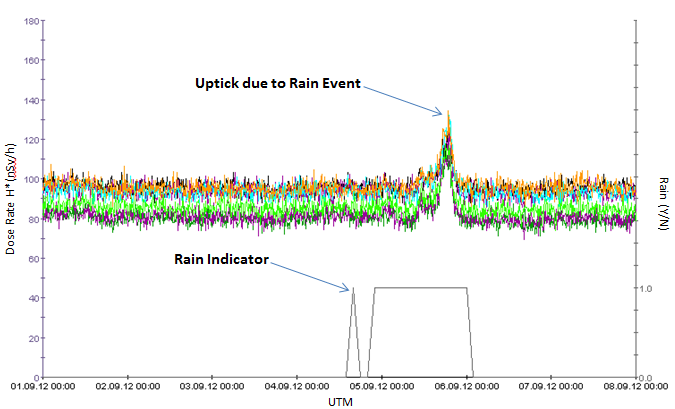 * Results are reported in nanosieverts per hour by the computer system (1 nanosievert per hour = 0.0001 mrem per hour)Seabrook Nuclear Power StationNaturally occurring Potassium-40, Beryllium-7, and Lead-214 were detected in nearly all samples of environmental media for which they were analyzed from both within and outside of the Seabrook EPZ (for specific values see Tables 4, 5 and 6 below). As mentioned, Potassium-40, Beryllium-7, and Lead-214 occur naturally in varying amounts in air, water bodies, soils, and sediments.Although not detected at levels of concern with respect to human health (FDA, 2005), the MERL split sample for the Irish moss background location for the Seabrook EPZ, located approximately 20 miles from the plant, had a detection of iodine-131 at 24.6 pCi/kg on May 21, 2012 and 82.8 pCi/kg on November 26, 2012. It should be noted that the indicator location for Irish moss located at the Seabrook facility in New Hampshire right at the discharge in the Atlantic ocean has historically been non-detect for iodine-131 according to Nextera. Given that this detection occurred at the background location, MDPH believes it is unlikely attributable to Seabrook. According to Larsen et al. 2001, in Oak Ridge, TN, iodine-131 can be detected up to 50,000,000 picocuries per liter (pCi/L) in sewage effluent in the sewer lines immediately downstream of a hospital treating someone for thyroid cancer. Once the raw sewage effluent gets to the sewage treatment plant it can still be approximately 30,000 pCi/L. MDPH determined that there are sewage discharges near this background location and iodine-131 will concentrate in Irish moss because it takes up iodine. Air filter and cartridge analyses indicated low levels of gross alpha and gross beta radiation, as well as naturally occurring Beryllium-7 and Potasium-40 for most samples. The results are consistent with results obtained from the background location in Boston.In 2012, real-time monitoring for the Seabrook EPZ did not show gamma radiation levels above typical background levels (i.e., approximately 0.010 mrem/hour) with the exception of brief increases (e.g., 0.020 mrem/hour) that are expected due to rainfall washout from naturally occurring radionuclides such as Beryllium-7, Potassium-40, and Lead-214. Beta readings are also collected and typically range around 40 to 50 counts per minute with the exception of brief increases that occur due to rainfall washout from naturally occurring radionuclides. TLD results for the Seabrook EPZ ranged from 14.3 to 22.5 mR /quarter, compared to an average of 13.83 mR/quarter for the background location in Boston. TLD readings can vary with location, due to proximity to objects with naturally occurring radiation such as bricks and granite.Vermont Yankee Nuclear Power StationNaturally occurring Potassium-40, Beryllium-7, and Lead-214 were detected in nearly all samples of environmental media for which they were analyzed from both within and outside of the VY EPZ (for specific values see Tables 7, 8, and 9 below). As mentioned, Potassium-40, Beryllium-7, and Lead-214 occur naturally in varying amounts in air, water bodies, soils, and sediments.Background soil and sediment in the U.S. typically has between 10 and 1000 pCi/kg of Cesium-137 from atmospheric bomb testing conducted mainly in the 1950s and 1960s. Cesium-137 most likely attributable to bomb testing from the 1950s and 1960s was detected in sediment from the Connecticut River in the Vermont Yankee EPZ between 56.8 and 123.0 pCi/kg, compared with 96.3 pCi/kg for the background location at the Millers River in Athol, 10 miles outside the Vermont Yankee EPZ.Although Cesium-137 was detected at 9.7 pCi/kg in a large mouth bass sample collected from the Connecticut River, this detection is consistent with levels measured in fish from other locations reported in the scientific literature and considered attributable to historical fallout from bomb testing in the 1950s and 1960s (VTDOH, 2012; Burger et. al. 2007; ATSDR, 2004; Amund et.al., 1996). Cs-137 was below detection limits in all other fish samples from the Connecticut River (See Table 8).Iodine-131 was detected in the background surface water sample at the Millers River in Athol at 8.1 pCi/L (9.2 pCi/L confirmatory duplicate) on May 23, 2012. There is a sewage treatment plant approximately 1 mile upstream of this sampling location and this detection was likely due to a medical source in sewage effluent. An additional follow-up sample was taken from the same location on June 20, 2012 and indicated no detectable iodine-131. Iodine-131 was not detected in any other samples taken at this location in 2012. Air filter and cartridge analyses indicated low levels of gross alpha and gross beta radiation, as well as naturally occurring Beryllium-7 and Potasium-40 for most samples. The results are consistent with results obtained from the background location in Boston.As described above, a TLD program was established in the fourth quarter of 2012 for the VY EPZ. Results for TLDs ranged from 13.5 to 15.8 mR for the fourth quarter within and near the VY EPZ, which compares to 13.8 mR for the fourth quarter for the background location in Boston. TLD readings can vary with location, due to proximity to objects with naturally occurring radiation such as bricks and granite.2013 Environmental Monitoring ResultsIn 2013, with one exception most radiation monitoring results for Massachusetts have been either non-detect, naturally occurring (i.e., Potassium-40, Berylium-7, and Lead-214), or at levels expected to be present in the environment from background fallout due to bomb testing in the 1950s and 1960s (i.e., Cesium-137). The one exception was a detection of Zinc-65 in an Irish moss sample collected near the PNPS Discharge Canal. No detectible radionuclides were at levels of health concern or were indicative of an unintentional release of radiation at PNPS, Seabrook, or VY. Results of environmental monitoring conducted by MDPH in the Massachusetts communities in the vicinity of each of the three nuclear power stations are discussed below and presented in Tables 10-18. Pilgrim Nuclear Power StationNaturally occurring Potassium-40, Beryllium-7, and Lead-214 were detected in most samples of environmental media for which they were analyzed from both within and outside of the PNPS EPZ (see Tables 10, 11, and 12). As mentioned, Potassium-40, Beryllium-7, and Lead-214 occur naturally in varying amounts in air, water bodies, soils, and sediments.Although Cesium-137 was detected in a bluefish sample collected from the PNPS discharge canal on July 15, 2013, at a concentration of 7.9 pCi/kg, this detection is consistent with levels measured in fish from other locations reported in the scientific literature and considered attributable to historical fallout from bomb testing in the 1950s and 1960s (Burger et. al. 2007; Amund et.al., 1996) . Cs-137 was below detection limits in all other fish samples from the discharge canal (see Table 11). The MERL split sample for the Irish moss collected at the PNPS Discharge Canal had a detection of Zinc-65 at 43.8 pCi/kg on May 22, 2013. The detection is likely related to the permitted discharge of cooling water at PNPS. Irish moss has been shown to have high sorption values for zinc (Romera et. al., 2007), which may contribute to the enrichment of Zinc-65. Results of Irish moss samples from 2012 and the subsequent sample for 2013, collected on October 16, showed no detectable activity above the laboratory reporting levels for Zinc-65 which ranged from <30 -  <52.8 pCi/L.   In 2013, like 2012, real-time monitoring for the PNPS EPZ did not show radiation levels above typical background levels (i.e., approximately 0.010 mrem per hour) with the exception of brief increases (e.g., 0.020 mrem per hour) that are expected due to rainfall washout from naturally occurring radionuclides (Beryllium-7, Potassium-40, and Lead-214). For reference, Figure 4 above puts these doses into context. Air filter and cartridge analyses indicated low levels of gross alpha and gross beta radiation, as well as naturally occurring Beryllium-7 and Potasium-40 for most samples. The results are consistent with results obtained from the background location in Boston.Results of TLDs deployed in the PNPS EPZ in 2013 ranged from 10.7 and 21.4 mR per quarter, which compares to an average of 12.5 mR per quarter for the background location in Boston. TLD readings can vary with location, due to proximity to objects with naturally occurring radiation such as bricks and granite.Seabrook Nuclear Power StationNaturally occurring Potassium-40, Beryllium-7, and Lead-214 were detected in most samples of environmental media for which they were analyzed from both within and outside of the Seabrook EPZ (see Tables 13, 14, and 15). As mentioned, Potassium-40, Beryllium-7, and Lead-214 occur naturally in varying amounts in air, water bodies, soils, and sediments.Although not detected at levels of concern with respect to human health (FDA, 2005), the MERL split sample for the Irish moss background location for the Seabrook EPZ, located approximately 20 miles from the plant, had a detection of iodine-131 at 21.1 pCi/kg on May 21, 2013. As previously noted, this sample is collected downgradient and proximate to a sewage discharge point, and the indicator sample for Seabrook has been historically non-detect. In 2013, like 2012, real-time monitoring for the Seabrook EPZ did not show gamma radiation levels above typical background levels (i.e., approximately 0.010 mrem per hour) with the exception of brief increases (e.g., 0.020 mrem per hour) that are expected due to rainfall washout from naturally occurring radionuclides. Beta readings are also collected and typically range around 40 to 50 counts per minute with the exception of brief increases that also occur due to rainfall washout of naturally occurring radionuclides. Air filter and cartridge analyses indicate low levels of gross alpha and gross beta radiation, as well as naturally occurring Beryllium-7 and Potasium-40 for most samples. The results are consistent with results obtained from the background location in Boston.Results of TLDs deployed in the Seabrook EPZ in 2013 ranged from 12.0 to 21.0 mR per quarter, compared to an average of 13.2 mR per quarter for the background location in Boston. TLD readings can vary with location, due to proximity to objects with naturally occurring radiation such as bricks and granite.Vermont Yankee Nuclear Power StationIn 2013, naturally occurring Potassium-40, Beryllium-7, and Lead-214 were detected in most samples of environmental media for which they were analyzed from both within and outside of the VY EPZ (see Tables 16, 17, and 18). As mentioned, Potassium-40, Beryllium-7, and Lead-214 occur naturally in varying amounts in air, water bodies, soils, and sediments.Cesium-137, most likely attributable to bomb testing from the 1950s and 1960s, was detected in sediment from one sample collected at the Connecticut River in the Vermont Yankee EPZ at 63.3 pCi/kg. Cesium-137 was also detected in two background sediment samples collected at the Millers River in Athol, 10 miles outside the Vermont Yankee EPZ, at concentrations of 70.3 and 121.0 pCi/L. Cesium-137 was also detected in grass collected at the Athol background location at a concentration of 26.0 pCi/L. Cesium-137 was not detected in any of the samples collected within the EPZ.Although Cesium-137 was detected at 15.8 pCi/kg in a composite fish sample collected from the Connecticut River, this detection is consistent with levels measured in fish from other locations reported in the scientific literature and considered attributable to historical fallout from bomb testing in the 1950s and 1960s (VTDOH, 2012; Burger et. al. 2007; ATSDR, 2004; Amund et.al., 1996). Cs-137 was below detection limits in all other fish samples from the Connecticut River in 2013 (see Table 17).Air filter and cartridge analyses indicate low levels of gross alpha and gross beta radiation, as well as naturally occurring Beryllium-7 and Potasium-40 for most samples. The results are consistent with results obtained from the background location in Boston.Results of TLDs deployed within and near the VY EPZ in 2013 ranged from 10.1 to 15.7 mR per quarter, compared to an average of 13.4 mR per quarter for the background location in Boston. TLD readings can vary with location, due to proximity to objects with naturally occurring radiation such as bricks and granite.SummaryWith one exception (one Irish moss sample in 2013), radiation monitoring results for areas surrounding the three nuclear power stations affecting Massachusetts have been either non-detect, naturally occurring (i.e., Potassium-40, Beryllium-7, and Lead-214), at levels expected to be present in the environment from background fallout due to bomb testing in the 1950s and 1960s (i.e., Cesium-137), or otherwise attributable to a known source or man-made event (e.g., Fukushima, Chernobyl, sewage effluent). At PNPS, one Irish moss sample showed a detection of Zinc-65 above the laboratory reporting level. No radiation indicators or radionuclides were detected at a level of health concern. TablesTable 1. Pilgrim Nuclear Power Station 2012 Environmental Monitoring Data - Liquid Matrices1. Sample considered “background” for the purpose of monitoring required by federal regulations, but considered “indicator” by MDPH because it falls within the 10-mile EPZ. “-“ 	= not analyzed“ND”	= not detected*  K-40 = Potassium-40, Mn-54 = Manganese-54, Fe-59 = Iron-59, Co-60 = Cobalt-60, Zn-65 = Zinc-65, I-131 = idodine-131, Cs-134 = Cesium-134, Cs-137 = Cesium-137, Ba-140 = barium-140, H-3 = tritiumTable 2. Pilgrim Nuclear Power Station 2012 Environmental Monitoring Data - Solid Matrices1. Sample considered “background” for the purpose of monitoring required by federal regulations, but considered “indicator” by MDPH because it falls within the 10-mile EPZ. “-“ 	= not analyzed“ND”	= not detected*  Be-7 = Beryllium 7, K-40 = Potassium-40, Mn-54 = Manganese-54, Fe-59 = Iron-59, Co-60 = Cobalt-60, Zn-65 = Zinc-65, I-131 = iodine-131, Cs-137 = Cesium-137, Pb-214 – Lead-214, H-3 = tritiumTable 3. Pilgrim Nuclear Power Station 2012 Environmental Monitoring Data - Air Samples“-“ 	= not analyzed“ND”	= not detected* I-131 = iodine-131, Be-7 = Beryllium-7, K-40 = Potassium-40, Mn-54 = Manganese-54, Fe-59 = Iron-59, Co-60 = Cobalt-60, Zn-65 = Zinc-65, Cs-134 = Cesium-134, Cs-137, = Cesium-137, Pb-214 = lead-214Table 4. Seabrook Nuclear Power Station 2012 Environmental Monitoring Data - Liquid Matrix “-“ 	= not analyzed“ND”	= not detected*  K-40 = Potassium-40, Mn-54 = Manganese-54, Fe-59 = Iron-59, Co-60 = Cobalt-60, Zn-65 = Zinc-65, I-131 = iodine-131, Cs-134 = Cesium-134, Cs-137 = Cesium-137, Ba-140 = barium-140, H-3 = tritiumTable 5. Seabrook Nuclear Power Station 2012 Environmental Monitoring Data - Solid Matrix “-“ 	= not analyzed“ND”	= not detected*  Be-7 = Beryllium 7, K-40 = Potassium-40, Mn-54 = Manganese-54, Fe-59 = Iron-59, Co-60 = Cobalt-60, Zn-65 = Zinc-65, I-131 = iodine-131, Cs-137 = Cesium-137, Pb-214 – Lead-214Table 6. Seabrook Nuclear Power Station 2012 Environmental Monitoring Data - Air Samples“-“ 	= not analyzed“ND”	= not detected* I-131 = iodine-131, Be-7 = Beryllium-7, K-40 = Potassium-40, Mn-54 = Manganese-54, Fe-59 = Iron-59, Co-60 = Cobalt-60, Zn-65 = Zinc-65, Cs-134 = Cesium-134, Cs-137, = Cesium-137, Pb-214 = Lead-214** Power Outage resulted in lower air volumes, and therefore higher detection limits.Table 7. Vermont Yankee Nuclear Power Station 2012 Environmental Monitoring Data - Liquid Matrix“-“ 	= not analyzed“ND”	= not detected*  K-40 = Potassium-40, Mn-54 = Manganese-54, Fe-59 = Iron-59, Co-60 = Cobalt-60, Zn-65 = Zinc-65, I-131 = iodine-131, Cs-134 = Cesium-134, Cs-137 = Cesium-137, Ba-140 = barium-140, H-3 = tritiumTable 8. Vermont Yankee Nuclear Power Station 2012 Environmental Monitoring Data - Solid Matrix “-“ 	= not analyzed“ND”	= not detected*  Be-7 = Beryllium-7,  K-40 = Potassium-40, Mn-54 = Manganese-54, Fe-59 = Iron-59, Co-60 = Cobalt-60, Zn-65 = Zinc-65 , Cs-137 = Cesium-137, Pb-214 = Lead-214** Small sample size resulted in larger detection limits.Table 9. Vermont Yankee Nuclear Power Station 2012 Environmental Monitoring Data - Air Samples “-“ 	= not analyzed“ND”	= not detected* I-131 = iodine-131, Be-7 = Beryllium-7, K-40 = Potassium-40, Mn-54 = Manganese-54, Fe-59 = Iron-59, Co-60 = Cobalt-60, Zn-65 = Zinc-65, Cs-134 = Cesium-134, Cs-137, = Cesium-137, Pb-214 = Lead-214Table 10. Pilgrim Nuclear Power Station 2013 Environmental Monitoring Data - Liquid Matrices1. Sample considered “background” for the purpose of monitoring required by federal regulations, but considered “indicator” by MDPH because it falls within the 10-mile EPZ. “-“ 	= not analyzed*  K-40 = Potassium-40, Mn-54 = Manganese-54, Fe-59 = Iron-59, Co-60 = Cobalt-60, Zn-65 = Zinc-65, I-131 = Iodine-131, Cs-134 = Cesium-134, Cs-137 = Cesium-137, Ba-140 = Barium-140, H-3 = TritiumTable 11. Pilgrim Nuclear Power Station 2013 Environmental Monitoring Data - Solid Matrices1. Sample considered “background” for the purpose of monitoring required by federal regulations, but considered “indicator” by MDPH because it falls within the 10-mile EPZ. “-“ 	= not analyzed*  Be-7 = Beryllium 7, K-40 = Potassium-40, Mn-54 = Manganese-54, Fe-59 = Iron-59, Co-60 = Cobalt-60, Zn-65 = Zinc-65, I-131 = Iodine-131, Cs-137 = Cesium-137, Pb-214 – Lead-214Table 12. Pilgrim Nuclear Power Station 2013 Environmental Monitoring Data - Air Samples“-“ 	= not analyzed* I-131 = Iodine-131, Be-7 = Beryllium-7, K-40 = Potassium-40, Mn-54 = Manganese-54, Fe-59 = Iron-59, Co-60 = Cobalt-60, Zn-65 = Zinc-65, Cs-134 = Cesium-134, Cs-137, = Cesium-137, Pb-214 = Lead-214Table 13. Seabrook Nuclear Power Station 2013 Environmental Monitoring Data - Liquid Matrix “-“ 	= not analyzed*  K-40 = Potassium-40, Mn-54 = Manganese-54, Fe-59 = Iron-59, Co-60 = Cobalt-60, Zn-65 = Zinc-65, I-131 = Iodine-131, Cs-134 = Cesium-134, Cs-137 = Cesium-137, Ba-140 = Barium-140, H-3 = TritiumTable 14. Seabrook Nuclear Power Station 2013 Environmental Monitoring Data - Solid Matrix “-“ 	= not analyzed*  Be-7 = Beryllium-7, K-40 = Potassium-40, Mn-54 = Manganese-54, Fe-59 = Iron-59, Co-60 = Cobalt-60, Zn-65 = Zinc-65, I-131 = Iodine-131, Cs-137 = Cesium-137, Pb-214 – Lead-214Table 15. Seabrook Nuclear Power Station 2013 Environmental Monitoring Data - Air Samples“-“ 	= not analyzed* I-131 = Iodine-131, Be-7 = Beryllium-7, K-40 = Potassium-40, Mn-54 = Manganese-54, Fe-59 = Iron-59, Co-60 = Cobalt-60, Zn-65 = Zinc-65, Cs-134 = Cesium-134, Cs-137, = Cesium-137, Pb-214 = Lead-214Table 16. Vermont Yankee Nuclear Power Station 2013 Environmental Monitoring Data - Liquid Matrix“-“ 	= not analyzed*  K-40 = Potassium-40, Mn-54 = Manganese-54, Fe-59 = Iron-59, Co-60 = Cobalt-60, Zn-65 = Zinc-65, I-131 = Iodine-131, Cs-134 = Cesium-134, Cs-137 = Cesium-137, Ba-140 = Barium-140, H-3 = TritiumTable 17.  Vermont Yankee Nuclear Power Station 2013 Environmental Monitoring Data - Solid Matrix “-“ 	= not analyzed*  Be-7 = Beryllium-7,  K-40 = Potassium-40, Mn-54 = Manganese-54, Fe-59 = Iron-59, Co-60 = Cobalt-60, Zn-65 = Zinc-65 , Cs-137 = Cesium-137, Pb-214 = Lead-214Table 18. Vermont Yankee Nuclear Power Station 2013 Environmental Monitoring Data - Air Samples “-“ 	= not analyzed* I-131 = Iodine-131, Be-7 = Beryllium-7, K-40 = Potassium-40, Mn-54 = Manganese-54, Fe-59 = Iron-59, Co-60 = Cobalt-60, Zn-65 = Zinc-65, Cs-134 = Cesium-134, Cs-137, = Cesium-137, Pb-214 = Lead-214DoseMillirems/yearAnnual Dose – All Sources620 per yearAnnual Dose – Due to Natural Background Radiation310 per yearSample TypeLocationDateK-40* (pCi/L)Mn-54* (pCi/L)Fe-59* (pCi/L)Co-60* (pCi/L)Zn-65* (pCi/L)1-131* (pCi/L)Cs-134* (pCi/L)Cs-137* (pCi/L)Ba-140* (pCi/L)H-3* (pCi/L)Surface WaterPowder Point Bridge (Background)11/31/2012258<5.6<10.8<5.8<17.7<7.0-<6.0--Surface WaterPowder Point Bridge Quarterly Tritium Composite (Background) 12/15/2012---------<300Surface WaterPowder Point Bridge (Background)12/28/2012<341<7.6<16.0<7.8<20.9<9.0-<8.3--Surface WaterPowder Point Bridge (Background) 14/3/2012307<5.7<11.1<5.9<18.4<7.4-<6.1--Surface WaterPowder Point Bridge (Background) 15/1/2012<420<10.0<20.5<10.9<27.2<10.7-<10.7--Surface WaterPowder Point Bridge Quarterly Tritium Composite (Background) 15/15/2012---------<300Surface WaterPowder Point Bridge (Background) 15/29/2012322<5.1<10.8<5.5<14.1<6.1-<5.7--Surface WaterPowder Point Bridge (Background) 17/2/2012<342<6.7<15.6<7.8<17.8<9.8-<7.7--Surface WaterPowder Point Bridge (Background) 17/31/2012413<5.2<10.5<5.5<13.7<6.4-<5.7--Surface WaterPowder Point Bridge Quarterly Tritium Composite (Background) 18/15/2012---------<300Surface WaterPowder Point Bridge (Background) 18/28/2012<341<7.3<15.8<7.5<18.2<8.9-<8.3--Surface WaterPowder Point Bridge (Background) 110/2/2012433<5.5<13.2<6.0<15.6<12.7-<5.9--Surface WaterPowder Point Bridge (Background) 110/30/2012436<6.0<12.3<5.9<16.0<10.2-<5.7--Surface WaterPowder Point Bridge Quarterly Tritium Composite (Background) 111/15/2012---------<300Surface WaterPowder Point Bridge (Background) 111/26/2012<186<6.3<15.3<6.9<18.1<11.0-<6.8--Surface WaterPowder Point Bridge (Background) 11/2/2013<292<6.6<15.0<7.0<19.9<9.6-<6.9--Surface WaterPNPS Discharge Canal1/31/2012<341<7.6<16.1<8.1<22.1<9.4-<8.5--Surface WaterPNPS Discharge Canal Quarterly Tritium Composite2/15/2012---------<300Surface WaterPNPS Discharge Canal2/28/2012<343<7.3<15.3<7.8<20.4<7.6-<8.4--Surface WaterPNPS Discharge Canal4/2/2012<272<10.3<21.9<10.7<28.8<13.9-<10.8--Surface WaterPNPS Discharge Canal5/1/2012<342<7.5<15.6<7.7<21.7<8.7-<8.1--Surface WaterPNPS Discharge Canal Quarterly Tritium Composite5/15/2012---------<300Surface WaterPNPS Discharge Canal5/29/2012<420<9.9<21.3<10.2<25.7<11.8-<10.7--Surface WaterPNPS Discharge Canal7/2/2012<184<6.5<13.2<6.5<15.5<9.1-<6.7--Surface WaterPNPS Discharge Canal7/31/2012<293<6.7<13.7<7.1<17.2<8.0-<7.3--Surface WaterPNPS Discharge Canal Quarterly Tritium Composite8/15/2012---------<300Surface WaterPNPS Discharge Canal8/28/2012<185<6.9<13.3<6.8<16.4<8.3-<6.9--Surface WaterPNPS Discharge Canal10/2/2012805<6.0<13.4<6.2<16.0<12.4-<6.5--Surface WaterPNPS Discharge Canal10/30/2012905<6.4<13.5<6.6<17.1<11.7-<6.8--Surface WaterPNPS Discharge Canal Quarterly Tritium Composite11/15/2012---------<300Surface WaterPNPS Discharge Canal11/26/2012890<6.4<13.9<6.4<17.3<11.4-<6.5_--Surface WaterPNPS Discharge Canal1/2/2013864<6.3<13.2<6.4<17.6<9.6-<6.9--MilkDuxbury1/27/20121140----<2.5<13.0<12.0<40.8-MilkDuxbury2/14/20121330----<2.4<10.8<11.4<36.5-MilkDuxbury3/6/20121260----<2.6<7.4<9.1<28.4-MilkDuxbury4/3/20121220----<2.0<7.8<8.8<29.1-MilkDuxbury5/8/20121200----<1.9<10.5<19.7<37.9-MilkDuxbury6/5/20121260----<2.0<7.5<8.9<28.9-MilkDuxbury7/3/20121180----<2.4<6.7<8.4)<27.5-MilkDuxbury8/7/20121170----<2.0<8.0<7.5<25.3-MilkDuxbury9/11/20121200----<2.2<7.6<7.6<25.5-MilkDuxbury10/2/20121910----<2.0<6.1<6.8<21.4-MilkDuxbury11/20/20121950----<2.0<6.1<6.9<22.0-MilkDuxbury12/4/20121940----<2.1<6.1<6.8<21.8-Sample TypeLocationDateBe-7* (pCi/kg)K-40* (pCi/kg)Mn-54* (pCi/kg)Fe-59* (pCi/kg)Co-60* (pCi/kg)Zn-65* (pCi/kg)1-131* (pCi/kg)Cs-137* (pCi/kg)Pb-214* (pCi/kg)H-3* (pCi/kg)ChondrusBrant Rock Marshfield (Background) 15/2/20122685620<18.5<48.1<19.7<50.6<61.8<18.9--ChondrusPNPS – Discharge Canal5/9/2012568750<9.7<26.2<11.4<30.0<17.3<9.4--ChondrusBrant Rock Marshfield (Background) 19/19/20121387510<15.4<72.4<15.2<45.9<1590<14.7--ChondrusPNPS – Discharge Canal10/23/20121105470<11.9<28.4<14.1<35.4<12.9<12.8--ChondrusBrant Rock Marshfield (Background) 110/17/20124185380<10.1<25.2<10.4<28.6<17.4<9.5--MusselsGreen Harbor Marshfield (Background) 15/2/2012<2372340<15.9<71.6<15.9<44.8-<14.9<35.3-ClamsDuxbury Bay (Background) 15/2/2012<1242260<8.2<36.8<7.7<22.2-<7.9<25.2-MusselsPlymouth Harbor(Background) 15/5/2012<1301630<9.3<43.4<9.8<27.2-<9.4<19.5-ClamsPlymouth Harbor(Background) 15/7/2012<1151970<8.1<34.8<8.2<24.4-<7.645.7-MusselsPNPS – Discharge Canal6/11/2012<961750<9.0<27.5<9.0<25.6-<9.5<19.7-MusselsGreen Harbor Marshfield (Background) 19/19/2012<1921320<13.7<64.5<13.4<44.8-<13.4111.0-MusselsPNPS – Discharge Canal10/23/2012<911990<8.3<24.4<8.4<23.6-<8.581.8-ClamsDuxbury Bay (Background) 110/18/2012<911310<8.8<27.1<8.3<24.7-<7.954.6-ClamsPlymouth Harbor(Background) 110/18/2012<1602310<14.1<48.8<14.2<45.3-<14.9116.0-Winter FlounderPNPS Discharge Canal4/26/2012<5423230<35.8<169<34.6<105-<35.5159.0-Winter FlounderCape Cod Bay (Background) 14/27/2012<6343110<42.1<201<41.5<113-<41.6151.0-TautogPNPS – Discharge Canal7/16/2012<5053100<41.2<137<38.0<106-<40.8219-Striped BassPNPS Discharge Canal7/16/2012<1323740<11.7<45.6<12.8<37.1-<9.444.7-BluefishPNPS – Discharge Canal7/16/2012<1694130<14.7<54.4<14.9<40.8-10.696.6-Striped BassCape Cod Bay (Background) 19/22/2012<1294320<9.6<46.9<9.2<29.8-<6.257.4-BluefishCape Cod Bay (Background) 19/22/2012<1174920<8.6<37.6<9.2<25.0-<6.137.3-TautogNarragansett Bay(Background) 19/28/2012<5612930<43.0<168<39.5<121-<41.8377-Winter FlounderPNPS Discharge Canal10/23/2012<5643200<55.6<165<53.3<162-<59.0298-LobsterPNPS Discharge Canal6/26/2012<1052730<12.3<30.1<13.5<33.0-<12.5<26.8-LobsterCape Cod Bay (Background) 18/1/2012<923070<9.1<25.9<9.9<24.2-<8.9<21.1-SedimentGreen Harbor (Background) 15/2/2012-8710--<57.0--<57.7348.0-SedimentDuxbury  (Background) 15/2/2012-9280--<40.8--<41.7253.0-SedimentPNPS Discharge Canal6/11/2012-9220--<48.1--<45.6206.0-SedimentPNPS Discharge Canal10/23/2012-10100--<48.4--<46.7271.0-SedimentGreen Harbor (Background) 110/24/2012-10100--<38.6--<39.8315.0-LettuceKingston6/28/201249.73620<8.2<18.4<9.6<21.8-<8.7<18.7-LettuceBridgewater(Background) 7/6/201252.62330<8.2<20.2<9.2<23.3-<8.9<18.8-TomatoesPlymouth8/16/2012<96.21920<12.2<25.5<13.0<32.6-<9.6<29.5-TomatoesBridgewater (Background) 8/16/2012<47.51670<5.7<12.4ND6.7<15.1-<6.4<14.8-Mixed Greens and LeavesPlymouth9/24/2012561.06690<12.0<34.0<13.4<36.7-<12.7<26.7-TomatoesBridgewater (Background) 9/27/2012<1022500<13.1<32.2<14.1<38.8-<13.8<32.8-CornBridgewater (Background) 9/27/2012<6102200<73.1<164<72.8<195-<79.4<183-SquashBridgewater (Background) 9/27/2012<71.71710<8.6<18.6<9.3<23.1-<8.539.7-SquashBridgewater(Background) 9/27/2012<1124540<13.6<37.1<15.0<40.4-<14.7<32.8-CabbageBridgewater (Background) 9/27/2012<1092800<13.6<34.9<14.1<40.1<13.863.3BeetsPlymouth9/28/2012134.04810<10.9<25.7<11.0<29.4-<10.971.4-LargeCucumbersPlymouth9/28/2012<53.82330<6.2<14.1<6.6<16.8-<6.817.5-OnionsPlymouth9/28/2012<6453210<72.2<158<62.7<165-<68.6<183-KalePlymouth9/28/2012<1800<5010<187<459<185<528-<211<516-SquashPlymouth9/28/2012<3933420<46.4<99.5<44.8<113-<46.9<120-CranberriesKingston(Background)9/28/201244.71570<7.0<18.4<7.7<18.5-<7.5<21.4-PumpkinPlymouth10/5/2012<58.71750<6.5<19.5<7.1<19.7-<7.1<16.1-CranberriesPlymouth10/5/201248.61040<7.4<19.2<8.3<19.8-<7.6<19.1-CranberriesPlymouth1/14/201255.41450<7.2<14.4<7.7<19.7-<8.051.4-Pasture Grass/ SilagePlymouth10/5/2012<99.02430<11.0<29.0<12.0<33.0-<12.0<27.0-Pasture Grass/ SilagePlymouth10/5/2012<99.02650<8.0<29.0<12.0<33.0-<12.0<27.0-Pasture Grass/ SilageDuxbury (Background)11/20/201227725900<57.0<129.0<61.0<161-<61.0415.0-Sample TypeLocationDate1-131*(pCi/m3)Be-7* (pCi/m3)K-40* (pCi/m3)Mn-54* (pCi/m3)Fe-59* (pCi/m3)Co-60* (pCi/m3)Zn-65* (pCi/m3)Cs-134* (pCi/m3)Cs-137 * (pCi/m3)Pb-214* (pCi/m3)Gross Alpha (pCi/m3)Gross Beta (pCi/m3)AirPilgrim Station1/3/2012<0.0531---------0.004930.0164AirPilgrim Station1/10/2012<0.0626---------0.006840.0212AirPilgrim Station1/17/2012<0.0490---------0.004320.0197AirPilgrim Station1/25/2012<0.0461---------0.003160.0159AirPilgrim Station1/31/2012<0.0681---------0.004340.0191AirPilgrim Station2/7/2012<0.0527---------0.005930.0228AirPilgrim Station2/14/2012<0.0544---------0.004620.0200AirPilgrim StationQuarterly Filter Composite 2/15/2012-0.094<0.037<0.001<0.013<0.001<0.004-<0.0010.005--AirPilgrim Station2/21/2012<0.0384---------0.006260.0304AirPilgrim Station2/28/2012<0.0396---------0.002860.0156AirPilgrim Station3/6/2012<0.0432---------0.004440.0241AirPilgrim Station3/13/2012<0.0524---------0.004950.0206AirPilgrim Station3/20/2012<0.0677---------0.003910.0222AirPilgrim Station3/27/2012<0.0637---------0.003070.0212AirPilgrim Station4/3/2012<0.0419---------0.001870.0172AirPilgrim Station4/10/2012<0.0487---------0.004130.0213AirPilgrim Station4/19/2012<0.0326---------0.002770.0177AirPilgrim Station4/25/2012<0.0764---------0.003590.0144AirPilgrim Station5/01/2012<0.0507---------0.004690.0229AirPilgrim Station5/08/2012<0.0407---------0.001470.0125AirPilgrim Station Quarterly Filter Composite5/15/2012-0.0900.230<0.002<0.009<0.002<0.005-<0.0020.006--AirPilgrim Station5/15/2012<0.0390---------0.001480.0151AirPilgrim Station5/22/2012<0.0554---------0.001910.0136AirPilgrim Station5/29/2012<0.0552---------0.001550.0137AirPilgrim Station6/05/2012<0.0408---------0.000570.0120AirPilgrim Station6/12/2012<0.0618---------0.000650.0177AirPilgrim Station6/20/2012<0.0537---------0.000870.0100AirPilgrim Station6/26/2012<0.0608---------0.002690.0230AirPilgrim Station7/03/2012<0.0496---------0.001300.0248AirPilgrim Station7/10/2012<0.0406---------0.006410.0206AirPilgrim Station7/17/2012<0.0359---------0.006470.0172AirPilgrim Station7/24/2012<0.0407---------0.004620.0196AirPilgrim Station7/31/2012<0.0535---------0.004060.0199AirPilgrim Station8/7/2012<0.0596---------0.004040.0262AirPilgrim Station Quarterly Filter Composite8/15/2012-0.0800.173<0.002<0.008<0.001<0.004-<0.0010.007--AirPilgrim Station8/14/2012<0.0580---------0.004380.0245AirPilgrim Station8/21/2012<0.0372---------0.002550.0153AirPilgrim Station 8/28/2012<0.0615---------0.004100.0237AirPilgrim Station 9/04/2012<0.0371---------0.002240.0230AirPilgrim Station 9/11/2012<0.0633---------0.002610.0176AirPilgrim Station 9/18/2012<0.0580---------0.002750.0235AirPilgrim Station 9/25/2012<0.0549---------0.002540.0165AirPilgrim Station 10/02/2012<0.0376---------0.001690.0203AirPilgrim Station 10/09/2012<0.0356---------0.009860.0259AirPilgrim Station 10/16/2012<0.0554---------0.005840.0198AirPilgrim Station 10/23/2012<0.0397---------0.008930.0228AirPilgrim Station 10/30/2012<0.0366---------0.006010.0179AirPilgrim Station 11/06/2012<0.0416---------0.003830.0131AirPilgrim Station 11/13/2012<0.0385---------0.007140.0280AirPilgrim Station Quarterly Filter Composite11/15/2012-0.0630.067<0.002<0.011<0.001<0.005-<0.0010.008--AirPilgrim Station 11/20/2012<0.0363---------0.005560.0196AirPilgrim Station 11/27/2012<0.0390---------0.006490.0260AirPilgrim Station 12/04/2012<0.0379---------0.005080.0221AirPilgrim Station 12/11/2012<0.0595---------0.006450.0249AirPilgrim Station 12/19/2012<0.0296---------0.003840.0161AirPilgrim Station 12/26/2012<0.0609---------0.002900.0189AirPilgrim Station 1/02/2013<0.0566---------0.003540.0182AirBackground1/3/2012<0.0547---------0.002030.0126Air Background1/10/2012<0.0541---------0.006090.0238Air Background1/17/2012<0.0573---------0.004210.0165Air Background1/24/2012<0.0669---------0.003760.0192Air Background1/31/2012<0.0718---------0.007070.0217Air Background2/7/2012<0.0740---------0.006680.0241Air Background2/14/2012<0.0687---------0.005280.0254Air Background Quarterly Composite2/15/2012-0.1030.035<0.002<0.014<0.001<0.005-<0.0010.005--Air Background2/21/2012<0.0447---------0.007100.0299Air Background2/28/2012<0.0609---------0.007560.0278Air Background3/6/2012<0.0573---------0.004810.0211Air Background3/13/2012<0.574---------0.004330.0247Air Background3/20/2012<0.0467---------0.005090.0253Air Background3/27/2012<0.0710---------0.004480.0224Air Background4/3/2012<0.0584---------0.003490.0197Air Background4/10/2012<0.0748---------0.001490.0155Air Background4/17/2012<0.0549---------0.002430.0167Air Background4/24/2012<0.0594---------0.001720.0147Air Background5/1/2012<0.0457---------0.001960.0174Air Background5/8/2012<0.0558---------0.000900.0086Air Background Quarterly Composite5/15/2012-0.0770.241<0.002<0.010<0.002<0.006-<0.0020.007--Air Background5/15/2012<0.0729---------0.001380.0171Air Background5/22/2012<0.0628---------0.000680.0149Air Background5/29/2012<0.0429---------0.000790.0118Air Background6/5/2012<0.0693---------0.003980.0175Air Background6/12/2012<0.0608---------0.002610.0127Air Background6/19/2012<0.0646---------0.001780.0122Air Background6/26/2012<0.0565---------0.001090.0173Air Background7/3/2012<0.0562---------0.002690.0206Air Background7/10/2012<0.0560---------0.003520.0181Air Background7/17/2012<0.0615---------0.008150.0249Air Background7/24/2012<0.0578---------0.006480.0213Air Background7/31/2012<0.0601---------0.008180.0256Air Background8/7/2012<0.0555---------0.004790.0209Air Background Quarterly Composite8/15/2012-0.0720.040<0.001<0.008<0.001<0.004-<0.0010.006--Air Background8/14/2012<0.0554---------0.005290.0218Air Background8/21/2012<0.0574---------0.001790.0175Air Background8/28/2012<0.0549---------0.003890.0282Air Background9/04/2012<0.0593---------0.003330.0200Air Background9/11/2012<0.0600---------0.003780.0203Air Background9/18/2012<0.0702---------0.001330.0168Air Background9/25/2012<0.0666---------0.002040.0224Air Background10/2/2012<0.0618---------0.002990.0176Air Background10/09/2012<0.0623---------0.008120.0289Air Background10/16/2012<0.0418---------0.003380.0167Air Background10/23/2012<0.0386---------0.007260.0273Air Background10/30/2012<0.0427---------0.002050.0137Air Background11/06/2012<0.0419---------0.001930.0148Air Background11/13/2012<0.0678---------0.004980.0239Air Background11/20/2012<0.0581---------0.006460.0240AirBackground Quarterly Composite11/15/2012-0.0590.221<0.002<0.013<0.002<0.006-<0.0020.011--Air Background11/27/2012<0.0417---------0.003950.0213Air Background12/4/2012<0.0620---------0.005730.0305Air Background12/11/2012<0.0611---------0.004950.0202Air Background12/18/2012<0.0596---------0.005290.0256Air Background12/26/2012<0.0386---------0.003110.0133Air Background1/2/2013<0.0645---------0.004710.0238Sample TypeLocationDateK-40* (pCi/L)Mn-54* (pCi/L)Fe-59* (pCi/L)Co-60* (pCi/L)Zn-65* (pCi/L)1-131* (pCi/L)Cs-134* (pCi/L)Cs-137* (pCi/L)Ba-140* (pCi/L)H-3* (pCi/L)Surface WaterIpswich Bay (Background)1/26/2012<268<9.8<22.8<10.5<27.5<19.6-<10.9--Surface WaterIpswich Bay (Background) Quarterly Composite2/15/2012---------<300Surface WaterIpswich Bay (Background)2/21/2012<342<7.5<14.7<7.8<20.1<8.3-<8.0--Surface WaterIpswich Bay (Background)3/21/2012<266<10.6<22.0<10.6<30.4<15.4-<10.7--Surface WaterIpswich Bay (Background)4/17/2012<266<9.8<20.3<10.1<25.5<12.3-<10.5--Surface WaterIpswich Bay (Background) Quarterly Composite5/15/2012---------<300Surface WaterIpswich Bay (Background)5/21/2012<420<9.7<21.9<10.0<26.2<21.1-<10.6--Surface WaterIpswich Bay (Background)6/21/2012361<5.0<10.2<5.2<12.7<6.0-<5.7--Surface WaterIpswich Bay (Background)7/17/2012<341<7.0<16.2<7.5<19.2<11.3-<7.9--Surface WaterIpswich Bay (Background) Quarterly Composite8/15/2012---------<300Surface WaterIpswich Bay (Background)8/21/2012<341<7.1<15.1<7.4<18.9<8.6-<7.4--Surface WaterIpswich Bay (Background)9/18/2012867<6.1<15.4<6.2<15.4<26.1-<6.6--Surface WaterIpswich Bay (Background)10/25/2012821<6.0<13.0<6.6<14.6<9.1-<6.3--Surface WaterIpswich Bay (Background) Quarterly Composite11/15/2012---------<300Surface WaterIpswich Bay (Background)11/19/2012855<6.5<14.2<6.8<17.7<12.9-<6.6--Surface WaterIpswich Bay (Background)12/12/2012825<6.3<13.9<6.6<15.0<12.9-<6.3--MilkRowley (Background)1/11/20121300----<1.9<11.7<11.3<37.7-MilkRowley (Background)2/8/20121360----<2.3<12.3<11.2<39.4-MilkRowley (Background)3/8/20121330----<1.9<7.8<8.9<28.1-MilkRowley (Background)4/11/20121430----<2.3<10.6<11.6<35.7-MilkRowley (Background)5/2/20121540----<2.6<5.7<5.6<19.8-Milk Rowley (Background)6/13/20121310----<2.0<6.6<7.3<25.3-Milk Rowley (Background)7/11/20121650----<2.2<5.9<6.2<21.4-Milk Rowley (Background)8/8/20121390----<2.0<7.5<8.8<27.9-Milk Rowley (Background)9/6/20121350----<2.0<6.8<7.4<25.1-Milk Rowley (Background)10/3/20122010----<2.2<5.8<6.6<21.2-Milk Rowley (Background)11/7/20122060----<2.3<6.5<6.8<22.6-Milk Rowley (Background)12/5/20122040----<2.2<6.0<6.8<22.5-Sample TypeLocationDateBe-7 *(pCi/kg)K-40* (pCi/kg)Mn-54* (pCi/kg)Fe-59* (pCi/kg)Co-60* (pCi/kg)Zn-65* (pCi/Kg)1-131* (pCi/kg)Cs-137* (pCi/kg)Pb-214* (pCi/kg)ChondrusIpswich Bay5/21/20122519890<11.4<31.1<12.9<33.821.8<11.4-ChondrusIpswich Bay5/21/2012 (Duplicate)228<730<14.2<38.8<15.9<42.424.6<14.7-ChondrusIpswich Bay11/26/201218822500<13.8<33.9<15.6<40.682.8<13.9-Winter FlounderIpswich Bay5/21/2012<1424390<12.5<46.5<13.3<34.9-<11.9MD(24.9Winter FlounderIpswich Bay8/21/2012<1004250<8.3<33.7<9.3<21.6-<8.235.2Skate fishIpswich Bay11/19/2012<1260<2600<104<391<102<319-<106898.0LobsterIpswich Bay5/24/2012<971920<7.8<28.1<7.7<21.0-<7.4<16.9LobsterIpswich Bay11/20/2012<923580<9.8<25.5<10.1<27.6-<9.997.8MytilusIpswich Bay5/23/2012<1011560<8.3<28.8<8.1<22.3-<8.1<18.0ModiolusIpswich Bay5/21/2012<1401500<11.9<43.6<11.2<34.5-<12.0<24.9MytilusIpswich Bay11/19/2012<64.0918<6.8<18.5<7.4<21.6-<7.440.3ModiolusIpswich Bay11/26/2012<57.01920<6.6<16.4<6.9<18.5-<6.429.0SedimentIpswich Bay (Subtidal)5/21/2012-10400--<53.6--<55.61740SedimentIpswich Bay (Subtidal)5/21/2012-13300--<50.9--<58.51130SedimentIpswich Bay (Subtidal)5/21/2012-12600--<55.0--<55.7680SedimentIpswich Bay (Beach)5/23/2012-15400--<50.4--<49.2289SedimentIpswich Bay (Beach)5/23/2012-16000--<49.4--<47.1243SedimentIpswich Bay (Beach)5/23/2012-17200--<39.4--<39.5223SedimentIpswich Bay (Beach)11/19/2012-12300--<46.3--<44.5219SedimentIpswich Bay (Beach)11/19/2012-14100--<38.0--<39.4297SedimentIpswich Bay (Beach)11/19/2012-12000--<40.6--<40.2246SedimentIpswich Bay (Subtidal)11/19/2012-12900--<46.6--<52.01360SedimentIpswich Bay (Subtidal)11/19/2012-10200--<55.9--<59.81730SedimentIpswich Bay (Subtidal)11/19/2012-12400--<46.1--<51.71600StrawberriesSalisbury6/19/2012<61.6933<7.1<15.7<7.3<19.5-<7.4<17.3StrawberriesIpswich(Control)6/19/2012<42.51300<5.7<13.1<5.9<15.2-<5.7<19.9Garden TomatoesIpswich(Control)7/26/2012<86.32470<10.5<23.6<11.7<27.3-<10.9<24.1Garden TomatoesSalisbury7/26/2012<57.52380<7.1<14.8<7.6<18.7-<7.2<16.2Garden TomatoesIpswich(Control)8/21/2012<73.31950<9.4<21.4<10.5<26.2-<10.0<21.5Garden TomatoesSalisbury8/21/2012<60.22550<7.4<15.7<8.6<19.2-<7.7<18.0CornRowley10/3/2012<928<2700<98.6<247<95.8<256-<112<252ApplesAmesbury10/3/2012<56.21430<6.1<15.5<6.3<15.8-<6.1<28.2Sample TypeLocationDate1-131*(pCi/m3)Be-7* (pCi/m3)K-40* (pCi/m3)Mn-54* (pCi/m3)Fe-59* (pCi/m3)Co-60* (pCi/m3)Zn-65* (pCi/m3)Cs-134* (pCi/m3)Cs-137 * (pCi/m3)Pb-214* (pCi/m3)Gross Alpha (pCi/m3)Gross Beta (pCi/m3)AirSalisbury Fire Station1/4/2012<0.0704---------0.010200.0253AirSalisbury Fire Station1/11/2012<0.0822---------0.008710.0238AirSalisbury Fire Station1/18/2012<0.0843---------0.005750.0238AirSalisbury Fire Station1/25/2012<0.0663---------0.004800.0176AirSalisbury Fire Station2/1/2012<0.0633---------0.004470.0167AirSalisbury Fire Station2/8/2012<0.0591---------0.006460.0269AirSalisbury Fire Station2/15/2012<0.0476---------0.007830.0275AirSalisbury Fire Station (Quarterly Composite)2/15/2012-0.0930.294<0.003<0.022<0.002<0.007-<0.0020.007--AirSalisbury Fire Station2/22/2012<0.0775---------0.011000.0424AirSalisbury Fire Station2/29/2012<0.1000---------0.009160.0305AirSalisbury Fire Station3/7/2012**<6.19---------0.039900.1290AirSalisbury Fire Station3/14/2012<0.0543---------0.006700.0317AirSalisbury Fire Station3/21/2012<0.0595---------0.005830.0238AirSalisbury Fire Station3/28/2012<0.0662---------0.004950.0232AirSalisbury Fire Station4/3/2012<0.0564---------0.004730.0228AirSalisbury Fire Station4/10/2012<0.0607---------0.001470.0173AirSalisbury Fire Station4/17/2012<0.0803---------0.005070.0242AirSalisbury Fire Station4/25/2012<0.0471---------0.001810.0133AirSalisbury Fire Station5/2/2012<0.0622---------0.002160.0183AirSalisbury Fire Station5/9/2012<0.0501---------0.002170.0146AirSalisbury Fire Station (Quarterly Composite)5/15/2012-0.0850.275<0.002<0.011<0.002<0.006-<0.0020.014--AirSalisbury Fire Station5/16/2012<0.0498---------0.003070.0284AirSalisbury Fire Station5/23/2012<0.0496---------0.001140.0133AirSalisbury Fire Station5/30/2012<0.0553---------0.002690.0178AirSalisbury Fire Station6/6/2012<0.0842---------0.001090.0162AirSalisbury Fire Station6/13/2012<0.0683---------0.001720.0138AirSalisbury Fire Station6/20/2012<0.0700---------0.000180.0163AirSalisbury Fire Station6/27/2012<0.0469---------0.002320.0231AirSalisbury Fire Station7/5/2012<0.0575---------0.000500.0179AirSalisbury Fire Station7/11/2012<0.0790---------0.004940.0221AirSalisbury Fire Station7/18/2012<0.0695---------0.007510.0361AirSalisbury Fire Station7/25/2012<0.0643---------0.006460.0198AirSalisbury Fire Station8/1/2012<0.0477---------0.004370.0232AirSalisbury Fire Station8/8/2012<0.0483---------0.005850.0246AirSalisbury Fire Station8/15/2012**<0.1300---------0.004640.0383AirSalisbury Fire Station (Quarterly Composite)8/15/2012-0.086<0.046<0.002<0.011<0.002<0.006-<0.0020.008--AirSalisbury Fire Station8/22/2012<0.0651---------0.002390.0222AirSalisbury Fire Station8/29/2012<0.0718---------0.003290.0265AirSalisbury Fire Station9/5/2012<0.0694---------0.002540.0250AirSalisbury Fire Station9/12/2012<0.0823---------0.002390.0235AirSalisbury Fire Station9/19/2012<0.0626---------0.001720.0211AirSalisbury Fire Station9/26/2012<0.0472---------0.001110.0232AirSalisbury Fire Station10/3/2012<0.0716----------0.000470.0186AirSalisbury Fire Station10/10/2012<0.0704---------0.010800.0284AirSalisbury Fire Station10/17/2012<0.0523---------0.008310.0178AirSalisbury Fire Station10/25/2012<0.0589---------0.006980.0245AirSalisbury Fire Station10/31/2012<0.0807---------0.005950.0190AirSalisbury Fire Station11/7/2012<0.0773---------0.004310.0135AirSalisbury Fire Station11/14/2012<0.0842---------0.009360.0315AirSalisbury Fire Station11/21/2012<0.0668---------0.013100.0427AirSalisbury Fire Station11/28/2012<0.0682---------0.010600.0363AirSalisbury Fire Station12/5/2012<0.0478---------0.009970.0347AirSalisbury Fire Station12/12/2012<0.0712---------0.005090.0157AirSalisbury Fire Station (Quarterly Composite)11/15/2012-0.0760.251<0.002<0.015<0.002<0.007-<0.0020.008--AirSalisbury Fire Station12/19/2012<0.0514---------0.007510.0261AirSalisbury Fire Station12/26/2012<0.0469---------0.006800.0236AirSalisbury Fire Station½/2013<0.0518---------0.006320.0231AirBackground1/3/2012<0.0547---------0.002030.0126Air Background1/10/2012<0.0541---------0.006090.0238Air Background1/17/2012<0.0573---------0.004210.0165Air Background1/24/2012<0.0669---------0.003760.0192Air Background1/31/2012<0.0718---------0.007070.0217Air Background2/7/2012<0.0740---------0.006680.0241Air Background2/14/2012<0.0687---------0.005280.0254Air Background Quarterly Composite2/15/2012-0.1030.035<0.002<0.014<0.001<0.005-<0.0010.005--Air Background2/21/2012<0.0447---------0.007100.0299Air Background2/28/2012<0.0609---------0.007560.0278Air Background3/6/2012<0.0573---------0.004810.0211Air Background3/13/2012<0.0574---------0.004330.0247Air Background3/20/2012<0.0467---------0.005090.0253Air Background3/27/2012<0.0710---------0.004480.0224Air Background4/3/2012<0.0584---------0.003490.0197Air Background4/10/2012<0.0748---------0.001490.0155Air Background4/17/2012<0.0549---------0.002430.0167Air Background4/24/2012<0.0594---------0.001720.0147Air Background5/1/2012<0.0457---------0.001960.0174Air Background5/8/2012<0.0558---------0.000900.0086Air Background Quarterly Composite5/15/2012-0.0770.241<0.002<0.010<0.002<0.006-<0.0020.007--Air Background5/15/2012<0.0729---------0.001380.0171Air Background5/22/2012<0.0628---------0.000680.0149Air Background5/29/2012<0.0429---------0.000790.0118Air Background6/5/2012<0.0693---------0.003980.0175Air Background6/12/2012<0.0608---------0.002610.0127Air Background6/19/2012<0.0646---------0.001780.0122Air Background6/26/2012<0.0565---------0.001090.0173Air Background7/3/2012<0.0562---------0.002690.0206Air Background7/10/2012<0.0560---------0.003520.0181Air Background7/17/2012<0.0615---------0.008150.0249Air Background7/24/2012<0.0578---------0.006480.0213Air Background7/31/2012<0.0601---------0.008180.0256Air Background8/7/2012<0.0555---------0.004790.0209Air Background Quarterly Composite8/15/2012-0.0720.040<0.001<0.008<0.001<0.004-<0.0010.006--Air Background8/14/2012<0.0554---------0.005290.0218Air Background8/21/2012<0.0574---------0.001790.0175Air Background8/28/2012<0.0549---------0.003890.0282Air Background9/04/2012<0.0593---------0.003330.0200Air Background9/11/2012<0.0600---------0.003780.0203Air Background9/18/2012<0.0702---------0.001330.0168Air Background9/25/2012<0.0666---------0.002040.0224Air Background10/2/2012<0.0618---------0.002990.0176Air Background10/09/2012<0.0623---------0.008120.0289Air Background10/16/2012<0.0418---------0.003380.0167Air Background10/23/2012<0.0386---------0.007260.0273Air Background10/30/2012<0.0427---------0.002050.0137Air Background11/06/2012<0.0419---------0.001930.0148Air Background11/13/2012<0.0678---------0.004980.0239Air Background11/20/2012<0.0581---------0.006460.0240AirBackground Quarterly Composite11/15/2012-0.0590.221<0.002<0.013<0.002<0.006-<0.0020.011--Air Background11/27/2012<0.0417---------0.003950.0213Air Background12/4/2012<0.0620---------0.005730.0305Air Background12/11/2012<0.0611---------0.004950.0202Air Background12/18/2012<0.0596---------0.005290.0256Air Background12/26/2012<0.0386---------0.003110.0133Air Background1/2/2013<0.0645---------0.004710.0238Sample TypeLocationDateK-40* (pCi/L)Mn-54* (pCi/L)Fe-59* (pCi/L)Co-60* (pCi/L)Zn-65* (pCi/L)1-131* (pCi/L)Cs-134* (pCi/L)Cs-137* (pCi/L)Ba-140*(pCi/L)H-3* (pCi/L)Surface WaterConnecticut River, Northfield3/22/2012<199<6.9<14.4<7.3<18.4<6.5-<8.1-<300Surface WaterConnecticut River, Northfield5/23/2012<195<7.0<14.5<7.0<19.4<7.9-<7.8-<300Surface WaterConnecticut River, Northfield8/28/2012<208<7.3<15.2<7.5<19.4<7.9-<8.0-<300Surface WaterConnecticut River, Northfield11/28/2012<170<5.4<11.6<5.5<14.7<8.2-<5.5-<300Surface WaterConnecticut River, Gill3/22/2012<248<9.8<19.9<10.3<26.4<10.5-<10.2-<300Surface WaterConnecticut River, Gill5/23/2012<238<9.7<20.2<10.1<23.6<10.9-<10.1-<300Surface WaterConnecticut River, Gill8/28/2012<175<6.6<13.3<6.7<17.8<8.2-<7.2-<300Surface WaterConnecticut River, Gill11/28/2012<169<6.4<14.4<6.7<17.9<10.3-<7.1-<300Surface WaterMillers River Athol(Background)3/22/2012<106<4.8<9.7<5.3<13.3<5.4-<5.6-<300Surface WaterMillers River Athol(Background)5/23/2012<103<4.7<9.5<5.3<12.18.1 (9.2 confirmatory duplicate)-<5.3-<300Surface WaterMillers River Athol(Background)6/20/2012<214<7.4<14.7<7.6<17.0<6.7-<8.3-<300Surface WaterMillers River Athol(Background)8/28/2012<169<5.2<10.6<5.6<14.5<6.6<5.9<300Surface WaterMillers River Athol(Background)11/28/2012<168<6.0<14.5<6.5<17.7<11.0-<6.6-<300MilkBernardston1/19/20121400----<2.4<12.6<11.2<38.9-MilkBernardston2/16/20121390----<2.0<11.6<10.8<38.6-MilkBernardston3/22/20121290----<1.2<10.0<10.5<35.5-MilkBernardston4/28/20121350----<2.7<7.3<8.9<29.0-MilkBernardston5/23/20121340----<2.3<9.8<10.7<36.7-MilkBernardston6/20/20121530----<2.5<5.7<6.4<19.7-MilkBernardston7/17/20121150----<2.2<6.4<7.7<24.1-MilkBernardston8/28/20121140----<2.1<6.6<7.6<24.8-MilkBernardston9/25/20121540----<2.5<5.7<6.2<20.8-MilkBernardston10/24/20121970----<2.3<6.1<6.7<21.6-MilkBernardston11/28/20121570----<2.3<5.6<5.7<18.4-MilkBernardston12/26/20121930----<2.1<6.3<7.0<22.3-Sample TypeLocationDateBe-7*(pCi/kg)K-40* (pCi/kg)Mn-54* (pCi/kg)Fe-59* (pCi/kg)Co-60* (pCi/kg)Zn-65* (pCi/kg)Cs-137* (pCi/kg)Pb-214* (pCi/kg)ElderberriesNorthfield9/25/2012198.06180<14.0<32.8<15.2<41.0<15.1<31.1PumpkinsNorthfield9/25/2012<54.94780<6.8<16.5<7.6<19.1<6.8<18.4ApplesColrain (Background)10/10/2012<50.1994<5.6<13.0<6.0<16.1<5.733.8Pasture Grass/ SilageBernardston10/24/201228806860<25.1<51.0<27.5<66.0<27.2118GrassNorthfield Routes 5 & 104/18/201215806760<25.9<60.2<28.6-<27.995.1GrassMillers River Athol (Background)4/18/20127539410<18.0<41.9<20.0-<14.374.5GrassGill, CT River4/18/201251711500<27.7<71.9<32.3-<32.0<86.6GrassNorthfield, CT River4/18/2012<1649840<30.6<67.8<32.0-<31.1215.0GrassMillers River Athol (Background)9/25/201211905480<26.2<54.6<26.6-<27.3182.0GrassNorthfield Routes 5 & 109/25/201211108990<28.2<59.2<29.0-<28.097.0GrassGill, CT River9/25/2012233011400<24.7<54.1<27.1-<25.489.4GrassNorthfield, CT River9/25/201222909650<31.1<71.4<34.2-<21.4<75.0SedimentNorthfield, CT River4/18/20127260--<28.5-<32.6448.0SedimentGill, CT River4/18/2012-10700--<45.8-123.0787.0SedimentAthol, Millers River(Background)4/18/2012-7550--<28.4-<23.9535.0SedimentNorthfield, CT River8/28/2012-10200--<58.3-56.8533.0SedimentGill, CT River8/28/2012-8280--<41.6-<47.5432.0SedimentAthol, Millers River(Background)8/28/2012-10300--<56.9-93.6698.0Fish (composite sample)Athol, Millers River (Background)6/20/2012<16405530<105<432<108<283<114<255Fish (composite sample)Gill/Northfield, CT River6/21/2012<17102630<122<441<105<298<117<244Fish (composite sample)Athol, Millers River (Background)10/24/2012<9975270<64.0<284<53.0<164<43.0<197Large Mouth BassGill/Northfield, CT River10/25/2012<1884050<13.0<71.0<12.0<39.09.752.0Fish (composite sample)Gill/Northfield, CT River10/25/2012**<25608830<150<727<133<435<140<1260Sample TypeLocationDate1-131*(pCi/m3)Be-7* (pCi/m3)K-40* (pCi/m3)Mn-54* (pCi/m3)Fe-59* (pCi/m3)Co-60* (pCi/m3)Zn-65* (pCi/m3)Cs-134* (pCi/m3)Cs-137 * (pCi/m3)Pb-214* (pCi/m3)Gross Alpha (pCi/m3)Gross Beta (pCi/m3)AirNorthfield Transfer Station12/4/2012<0.0709---------0.007590.0361AirNorthfield Transfer Station12/12/2012<0.0528---------0.003790.0180AirNorthfield Transfer Station (Quarterly Composite)12/15/2012-0.063<0.102<0.005<0.020<0.004<0.013-<0.0040.019--AirNorthfield Transfer Station12/19/2012<0.0641---------0.004180.0262AirNorthfield Transfer Station12/26/2012<0.0395---------0.003080.0202AirNorthfield Transfer Station1/2/2013<0.0691---------0.004830.0293Air Background12/4/2012<0.0620---------0.005730.0305Air Background12/11/2012<0.0611---------0.004950.0202Air Background12/18/2012<0.0596---------0.005290.0256Air Background12/26/2012<0.0386---------0.003110.0133Air Background1/2/2013<0.0645---------0.004710.0238Sample TypeLocationDateK-40* (pCi/L)Mn-54* (pCi/L)Fe-59* (pCi/L)Co-60* (pCi/L)Zn-65* (pCi/L)1-131* (pCi/L)Cs-134* (pCi/L)Cs-137* (pCi/L)Ba-140* (pCi/L)H-3* (pCi/L)Surface WaterPowder Point Bridge (Background)11/29/2013450<5.6<10.7<5.7<15.3<7.0-<5.9--Surface WaterPowder Point Bridge Quarterly Tritium Composite (Background) 12/15/2013---------<300Surface WaterPowder Point Bridge (Background)12/26/2013539<6.3<12.6<6.2<17.9<7.2-<6.4--Surface WaterPowder Point Bridge (Background) 14/2/2013<184<6.6<14.5<6.5<17.0<12.1-<6.9--Surface WaterPowder Point Bridge (Background) 14/30/2013<293<6.2<14.5<6.6<16.5<11.9-<6.6--Surface WaterPowder Point Bridge Quarterly Tritium Composite (Background) 15/15/2013---------<300Surface WaterPowder Point Bridge (Background) 15/28/2013<292<6.7<15.8<6.4<17.7<14.6-<7.0--Surface WaterPowder Point Bridge (Background) 17/2/2013823<6.0<13.1<6.4<16.2<11.0-<6.6--Surface WaterPowder Point Bridge (Background) 17/30/2013<293<6.3<14.4<6.9<17.0<8.3-<7.0--Surface WaterPowder Point Bridge Quarterly Tritium Composite (Background) 18/15/2013---------<300Surface WaterPowder Point Bridge (Background) 19/3/2013347<6.8<14.5<7.1<18.0<8.8-<7.3--Surface WaterPowder Point Bridge (Background) 110/1/2013837<6.1<14.4<6.4<15.9<14.5-<6.4--Surface WaterPowder Point Bridge (Background) 110/29/2013392<5.3<9.8<5.0<13.1<5.5-<5.0--Surface WaterPowder Point Bridge Quarterly Tritium Composite (Background) 111/15/2013---------<300Surface WaterPowder Point Bridge (Background) 112/2/2013324<7.6<16.3<7.5<20.2<16.0-<7.8--Surface WaterPowder Point Bridge (Background) 112/30/2013331<5.4<12.1<5.6<16.3<12.7-<5.7--Surface WaterPNPS Discharge Canal1/29/2013<293<6.6<14.2<7.1<19.8<8.4-<7.1--Surface WaterPNPS Discharge Canal Quarterly Tritium Composite2/15/2013---------<300Surface WaterPNPS Discharge Canal2/26/2013<292<6.5<13.8<7.3<19.9<7.7-<7.4--Surface WaterPNPS Discharge Canal4/2/2013833<5.9<14.0<6.1<15.6<12.2-<6.3--Surface WaterPNPS Discharge Canal5/1/2013886<5.8<13.1<6.1<15.0<10.9-<6.4--Surface WaterPNPS Discharge Canal Quarterly Tritium Composite5/15/2013---------<300Surface WaterPNPS Discharge Canal5/28/2013816<6.1<14.2<6.5<15.7<14.4-<6.4--Surface WaterPNPS Discharge Canal7/2/2013888<6.2<12.5<6.4<15.4<8.6-<6.5--Surface WaterPNPS Discharge Canal7/30/2013920<6.0<12.8<6.4<15.5<7.9-<6.4--Surface WaterPNPS Discharge Canal Quarterly Tritium Composite8/15/2013---------<300Surface WaterPNPS Discharge Canal9/3/2013903<6.1<12.4<6.3<15.1<8.0-<6.5--Surface WaterPNPS Discharge Canal10/1/2013830<6.0<13.8<6.5<16.5<12.6-<6.6--Surface WaterPNPS Discharge Canal10/29/2013802<5.8<11.9<6.1<14.9<6.8-<6.1--Surface WaterPNPS Discharge Canal Quarterly Tritium Composite11/15/2013---------<300Surface WaterPNPS Discharge Canal12/2/2013290<5.4<11.5<5.6<15.2<10.3-<5.6--Surface WaterPNPS Discharge Canal12/30/2013298<6.1<13.8<6.2<18.2<14.2-<6.6--MilkDuxbury1/15/20131910----<2.0<6.4<7.0<22.7-MilkDuxbury2/5/20131940----<2.4<6.5<7.2<22.6-MilkDuxbury3/5/20131920----<2.3<6.4<7.2<22.2-MilkDuxbury4/2/20131930----<2.4<6.2<7.0<22.2-MilkDuxbury5/7/20131890----<2.3<5.8<6.7<21.4-MilkDuxbury6/4/20131990----<2.3<6.0<7.0<21.7-MilkDuxbury7/2/20131960----<2.4<5.9<6.9<22.0-MilkDuxbury8/6/20131980----<2.4<6.0<6.9<22.0-MilkDuxbury9/10/20131930----<2.7<6.0<6.9<21.4-MilkDuxbury10/1/20131430----<2.6<5.7<5.9<18.8-MilkDuxbury11/5/20131840----<2.7<6.2<6.7<21.6-MilkDuxbury12/3/20131230----<2.8<6.5<7.0<20.8-Sample TypeLocationDateBe-7* (pCi/kg)K-40* (pCi/kg)Mn-54* (pCi/kg)Fe-59* (pCi/kg)Co-60* (pCi/kg)Zn-65* (pCi/kg)1-131* (pCi/kg)Cs-137* (pCi/kg)Pb-214* (pCi/kg)ChondrusBrant Rock Marshfield (Background) 14/27/2013<1167990<10.1<35.0<11.0<29.9<126.0<10.1-ChondrusPNPS – Discharge Canal5/22/2013<1169690<17.1<36.6<13.943.8<17.1<18.2-ChondrusBrant Rock Marshfield (Background) 110/15/20131335750<8.2<19.7<9.1<22.8<12.7<8.4-ChondrusPNPS – Discharge Canal10/16/20131489110<18.5<42.1<20.4<52.8<21.4<19.7-ClamsDuxbury Bay (Background) 14/27/2013<1912610<15.5<61.4<16.2<49.1-<15.5119.0MusselsGreen Harbor Marshfield (Background) 14/27/2013<1892020<15.5<63.6<15.3<47.7-<16.262.1ClamsPlymouth Harbor (Background) 15/22/2013<982150<12.5<26.7<12.8<35.8-<12.971.3MusselsPNPS – Discharge Canal6/12/2013<702100<7.8<18.2<7.7<18.4-<7.5<21.1MusselsGreen Harbor Marshfield (Background) 110/15/2013<2391390<14.4<64.6<12.7<44.2-<13.352.5ClamsDuxbury Bay (Background) 110/15/2013<2622100<13.1<61.3<13.5<39.8-<13.253.7ClamsPlymouth Harbor (Background) 110/24/2013<2141900<11.6<48.1<12.3<37.7-<12.983.3MusselsPNPS – Discharge Canal11/7/2013<8151420<61.0<205.0<56.7<167.0-<61.9688.0Winter FlounderPNPS Discharge Canal4/25/2013<1664240<13.1<58.6<14.0<38.9-<13.760.3Winter FlounderCape Cod Bay (Background) 14/26/2013<4742680<35.9<143.0<35.3<98.7-<37.8220.0BluefishBuzzardsBay (Background) 16/26/2013<995240<9.9<28.6<10.4<28.0-<7.537.4Striped BassBuzzards Bay (Background) 16/27/2013<1075260<12.2<37.0<12.6<34.9-<12.550.0Striped BassPNPS – Discharge Canal7/15/2013<654490<6.9<19.1<7.5<19.3-<4.635.3BluefishPNPS – Discharge Canal7/15/2013<724430<7.5<23.6<7.8<20.3-7.9<19.7TautogBuzzards Bay (Background) 19/27/2013<2634950<15.1<85.7<14.7<45.5-<14.2102.0TautogPNPS Discharge Canal9/27/2013<2605940<13.4<73.3<13.4<42.5-<13.6166.0LobsterPNPS Discharge Canal6/20/2013<1262760<13.1<40.2<13.4<37.2-<13.5110LobsterCape Cod Bay (Background) 17/25/2013<982420<12.5<30.2<13.8<35.4-<13.4<44.8SedimentGreen Harbor (Background) 14/27/2013-7660--<33.7--<35.7241SedimentPNPS Discharge Canal5/22/2013-8500--<32.0--<30.6135SedimentDuxbury (Background) 110/15/2013-9720--<34.6--<34.7462SedimentGreen Harbor (Background) 110/15/2013-9020--<42.4--<43.2526SedimentPNPS Discharge Canal10/16/2013-10400--<35.2--<35.3<91Snap PeasPlymouth6/21/2013<69.52080<8.5<17.2<8.9<20.7-<8.930.6Snap PeasKingston6/25/2013<59.62590<7.3<15.5<8.0<19.3-<7.7<21.9Lettuce/Boc ChoiBrookline (Background)7/1/201380.12550<6.7<14.3<7.3<17.5-<6.926.9TomatoesPlymouth8/21/2013<110.02920<13.7<29.2<15.7<37.0-<14.7<34.3TomatoesKingston8/27/2013<49.32540<6.3<13.3<6.9<16.7-<6.8<18.6TomatoesBrookline (Background)8/29/2013<50.02850<6.3<13.4<6.9<16.3-<6.8<14.9TomatillosTaunton9/22/2013<34.92580<5.8<13.7<6.9<16.1-<6.023.8CornBridgewater9/20/2013<109.03050<12.7<30.6<12.8<33.0-<12.5<27.2TomatoesBridgewater9/20/2013<48.41930<5.6<14.7<6.0<15.0-<5.7<11.5CranberriesEast Taunton (Background)9/30/2013<53.5812<7.1<16.8<8.2<21.1-<8.021.9TomatoesPlymouth9/27/2013<73.32310<8.6<19.7<9.5<23.1-<8.823.5CucumbersPlymouth9/27/2013<47.21710<5.5<12.6<6.2<15.4-<5.916.5Butternut SquashPlymouth9/27/2013<52.02300<6.0<14.9<7.0<17.3-<6.126.1PumpkinsPlymouth9/27/2013<50.52810<6.1<16.3<6.2<16.4-<5.922.3Pumpkin LeavesPlymouth9/27/2013493.04840<9.0<24.0<9.8<26.5-<9.240.2CranberriesKingston10/3/2013<140.0777<13.7<34.5<13.2<34.4-<13.6<33.1CranberriesPlymouth10/8/201329.8567<3.8<9.7<4.6<11.0-<4.120.0Sample TypeLocationDate1-131*(pCi/m3)Be-7* (pCi/m3)K-40* (pCi/m3)Mn-54* (pCi/m3)Fe-59* (pCi/m3)Co-60* (pCi/m3)Zn-65* (pCi/m3)Cs-137 * (pCi/m3)Pb-214* (pCi/m3)Gross Alpha (pCi/m3)Gross Beta (pCi/m3)AirPilgrim Station1/8/2013<0.0497--------0.012000.0413AirPilgrim Station1/15/2013<0.0373--------0.005830.0216AirPilgrim Station1/22/2013<0.0601--------0.003590.0172AirPilgrim Station1/29/2013<0.0594--------0.004320.0199AirPilgrim Station2/5/2013<0.0406--------0.003220.0170AirPilgrim Station 2/12/2013<0.0633--------0.003000.0148AirPilgrim Station 2/19/2013<0.0410--------0.003290.0171AirPilgrim Station 2/26/2013<0.0722--------0.001790.0160AirPilgrim Station 3/5/2013<0.0406--------0.001810.0201AirPilgrim Station 3/12/2013<0.0605--------0.001530.0174AirPilgrim Station 3/20/2013<0.0418--------0.002220.0151AirPilgrim Station 3/26/2013<0.1150--------<0.002200.0179AirPilgrim Station4/2/2013<0.0411--------<0.001350.0121AirPilgrim StationQuarterly Filter Composite 2/15/2013-<0.085<0.064<0.030<0.028<0.003<0.009<0.003<0.006--AirPilgrim Station4/9/2013<0.0639--------0.005620.0252AirPilgrim Station4/17/2013<0.0352--------0.00240<0.00146AirPilgrim Station4/23/2013<0.0410--------0.004280.0209AirPilgrim Station4/30/2013<0.6400--------<0.019600.0978AirPilgrim Station5/7/2013<0.0404--------0.002150.0188AirPilgrim Station5/14/2013<0.0436--------<0.001940.0134AirPilgrim Station5/21/2013<0.0387--------0.002320.0188AirPilgrim Station5/28/2013<0.0394--------<0.001860.0106AirPilgrim Station6/4/2013<0.0363--------0.002900.0240AirPilgrim Station6/11/2013<0.0367--------<0.001710.0110AirPilgrim Station 6/18/2013<0.0411--------<0.001760.0191AirPilgrim Station6/25/2013<0.0374--------<0.001800.0119AirPilgrim Station7/2/2013<0.0377--------<0.001810.0142AirPilgrim Station Quarterly Filter Composite5/15/2013-0.097<0.067<0.003<0.016<0.003<0.008<0.0030.013--AirPilgrim Station7/9/2013<0.0364--------0.003640.0152AirPilgrim Station7/16/2013<0.0375--------0.002580.0169AirPilgrim Station7/23/2013<0.0403--------0.002800.0195AirPilgrim Station7/30/2013<0.0381--------0.003440.0186AirPilgrim Station8/6/2013<0.0410--------0.001830.0127AirPilgrim Station8/13/2013<0.0343--------0.002350.0170 AirPilgrim Station8/20/2013<0.0398--------0.003780.0243AirPilgrim Station8/27/2013<0.0434--------0.002760.0249AirPilgrim Station9/3/2013<0.0433--------0.004230.0273AirPilgrim Station9/10/2013<0.0402--------0.002100.0181AirPilgrim Station9/17/2013<0.0391--------<0.001510.0239AirPilgrim Station9/24/2013<0.0438--------<0.001630.0160AirPilgrim Station10/1/2013<0.0460--------<0.001650.0145AirPilgrim Station Quarterly Filter Composite8/15/2013-0.096<0.064<0.003<0.015<0.003<0.007<0.002<0.005--AirPilgrim Station10/8/2013<0.0439--------0.006210.0256AirPilgrim Station10/16/2013<0.0391--------0.005510.0191AirPilgrim Station 10/22/2013<0.0562--------0.004580.0247AirPilgrim Station 10/29/2013<0.0451--------0.003060.0174AirPilgrim Station 11/5/2013<0.0456--------<0.002620.0187AirPilgrim Station 11/12/2013<0.0468--------<0.002580.0160AirPilgrim Station 11/19/2013<0.0475--------0.003860.0237AirPilgrim Station 11/26/2013<0.0496--------<0.002700.0154AirPilgrim Station 12/3/2013<0.0315--------<0.002800.0173AirPilgrim Station 12/10/2013<0.0436--------0.004220.0282AirPilgrim Station 12/17/2013<0.0516--------0.004620.0278AirPilgrim Station 12/24/2013<0.0381--------0.003840.0305AirPilgrim Station 12/31/2013<0.0417--------<0.002760.0197AirPilgrim Station Quarterly Filter Composite11/15/2013-<0.0980.076<0.003<0.044<0.002<0.008<0.002<0.005--AirBackground1/8/2013<0.0745--------0.005110.0250Air Background1/15/2013<0.0618--------0.007940.0259Air Background1/22/2013<0.0645--------0.003280.0166Air Background1/29/2013<0.0671--------0.003220.0183Air Background2/5/2013<0.0443--------0.003660.0168Air Background2/12/2013<0.0438--------0.002480.0184AirBackground2/19/2013<0.0419--------0.003540.0161Air Background2/26/2013<0.0742--------0.001710.0119Air Background3/5/2013<0.0690--------<0.001530.0127Air Background3/12/2013<0.0442--------<0.001540.0130Air Background3/19/2013<0.0450--------0.002320.0155Air Background3/26/2013<0.0421--------0.001610.0167Air Background4/2/2013<0.0725--------<0.001440.0108Air Background Quarterly Composite2/15/2013-<0.082<0.067<0.003<0.027<0.003<0.009<0.003<0.006--Air Background4/9/2013<0.0408--------0.005310.0287Air Background4/16/2013<0.0431--------0.003740.0124Air Background4/23/2013<0.0693--------0.004010.0200Air Background4/30/2013<0.0657--------0.002450.0146Air Background5/7/2013<0.0462--------0.002350.0174Air Background5/14/2013<0.0441--------<0.002090.0136Air Background5/21/2013<0.0421--------<0.002060.0133Air Background5/28/2013<0.0480--------<0.002050.0084Air Background6/4/2013<0.0458--------0.002080.0165Air Background6/11/2013<0.0411--------<0.002100.0126Air Background6/18/2013<0.0398--------0.002220.0209Air Background6/25/2013<0.0422--------<0.002080.0162Air Background7/2/2013<0.0458--------<0.002050.0233Air Background Quarterly Composite5/15/2013-0.074<0.069<0.003<0.015<0.003<0.009<0.0280.010--Air Background7/9/2013<0.0442--------0.002730.0150Air Background7/16/2013<0.0427--------0.004010.0247Air Background7/23/2013<0.0441--------0.004790.0208Air Background7/29/2013<0.0462--------0.002870.0184Air Background8/6/2013<0.0342--------0.003410.0210Air Background8/13/2013<0.0372--------0.002500.0152Air Background8/20/2013<0.0401--------0.004060.0228Air Background8/27/2013<0.0388--------0.003530.0265Air Background9/3/2013<0.0401--------0.003510.0286Air Background9/10/2013<0.0488--------<0.001560.0181Air Background9/17/2013<0.0445--------0.002170.0292Air Background9/24/2013<0.0387--------<0.001570.0149Air Background10/1/2013<0.0411--------<0.001550.0154Air Background Quarterly Composite8/15/2013-0.087<0.070<0.002<0.011<0.002<0.005<0.002<0.004--Air Background10/8/2013<0.0417--------0.008870.0255Air Background10/15/2013<0.0403--------0.004240.0175Air Background10/22/2013<0.0406--------0.007600.0244Air Background10/29/2013<0.0420--------<0.002390.0161Air Background11/5/2013<0.0406--------0.005550.0217Air Background11/12/2013<0.0306--------0.003390.0165Air Background11/19/2013<0.0428--------<0.002430.0177Air Background11/26/2013<0.0303--------<0.002430.0131Air Background12/3/2013<0.0257--------<0.002410.0139Air Background12/10/2013<0.0339--------0.004440.0293Air Background12/17/2013<0.0358--------0.003700.0269Air Background12/24/2013<0.0461--------0.003210.0235Air Background12/31/2014<0.0368--------0.003530.0289AirBackground Quarterly Composite11/15/2013-0.086<0.040<0.002<0.032<0.002<0.006<0.001<0.003--Sample TypeLocationDateK-40* (pCi/L)Mn-54* (pCi/L)Fe-59* (pCi/L)Co-60* (pCi/L)Zn-65* (pCi/L)1-131* (pCi/L)Cs-134* (pCi/L)Cs-137* (pCi/L)Ba-140* (pCi/L)H-3* (pCi/L)Surface WaterIpswich Bay (Background)1/29/2013900<6.4<13.8<6.7<17.3<10.5-<6.6--Surface WaterIpswich Bay (Background) Quarterly Composite2/15/2013---------<300Surface WaterIpswich Bay (Background)2/19/2013578<6.5<14.3<6.9<21.8<11.0-<6.6--Surface WaterIpswich Bay (Background)3/21/2013756<6.4<14.5<6.1<17.1<16.3-<6.7--Surface WaterIpswich Bay (Background)4/16/2013762<5.8<12.2<6.2<15.1<7.2-<6.5--Surface WaterIpswich Bay (Background) Quarterly Composite5/15/2013---------<300Surface WaterIpswich Bay (Background)5/21/2013<283<5.5<13.0<5.6<14.4<12.3-<5.7--Surface WaterIpswich Bay (Background)6/18/2013759<5.9<12.3<6.2<15.7<7.3-<6.4--Surface WaterIpswich Bay (Background)7/16/2013779<6.4<13.1<6.2<16.3<10.3-<6.7--Surface WaterIpswich Bay (Background) Quarterly Composite8/15/2013---------<300Surface WaterIpswich Bay (Background)8/19/2013834<6.1<12.6<6.2<15.2<8.4-<6.4--Surface WaterIpswich Bay (Background)9/18/2013<292<6.7<15.1<7.3<16.9<10.7-<7.0--Surface WaterIpswich Bay (Background)10/21/2013382<5.2<10.4<5.5<13.3<6.3-<5.2--Surface WaterIpswich Bay (Background) Quarterly Composite11/15/2013---------<300Surface WaterIpswich Bay (Background)11/15/2013383<7.2<15.4<7.3<19.9<11.0-<7.5--Surface WaterIpswich Bay (Background)12/11/2013276<5.3<11.6<5.8<16.4<11.2-<5.5--MilkRowley (Background)1/2/20132060----<2.4<6.4<7.0<22.8-MilkRowley (Background)2/6/20132090----<2.4<6.5<6.8<22.9-MilkRowley (Background)3/6/20132000----<2.4<6.3<7.0<22.4-MilkRowley (Background)4/3/20132030----<2.3<6.2<7.0<22.2-MilkRowley (Background)5/1/20132050----<2.3<5.7<6.3<23.3-Milk Rowley (Background)6/5/20132110----<2.3<5.9<6.5<22.1-Milk Rowley (Background)7/3/20132080----<2.4<6.0<6.6<22.7-Milk Rowley (Background)8/7/20132080----<2.5<5.9<6.8<22.5-Milk Rowley (Background)9/4/20132090----<2.6<5.9<6.5<21.9-Milk Rowley (Background)10/2/20131530----<2.6<5.9<5.5<18.8-Milk Rowley (Background)11/6/20131910----<2.7<5.8<6.3<21.3-Milk Rowley (Background)12/4/20131450----<6.6<6.1<5.7<18.9-Sample TypeLocationDateBe-7 *(pCi/kg)K-40* (pCi/kg)Mn-54* (pCi/kg)Fe-59* (pCi/kg)Co-60* (pCi/kg)Zn-65* (pCi/Kg)1-131* (pCi/kg)Cs-137* (pCi/kg)Pb-214* (pCi/kg)ChondrusIpswich Bay (Background)5/21/20139410500<10.4<28.3<12.0<33.121.1<10.7-ChondrusIpswich Bay (Background)11/21/20132646670<10.4<25.2<11.6<29.7<14.2<10.5-Winter FlounderIpswich Bay (Background)5/21/2013<1864370<15.6<69.8<15.4<48.1-<15.073.2Winter FlounderIpswich Bay (Background)8/19/2013<1495150<16.5<41.0<17.9<45.8-<17.384.7Skate fishIpswich Bay (Background)11/21/2013<15802730<140.0<426.0<138.0<401.0-<143.01230LobsterIpswich Bay (Background)5/24/2013<742900<7.0<20.4<7.4<18.8-<7.2<19.7LobsterIpswich Bay (Background)11/14/2013<652100<6.2<20.8<6.6<17.5-<6.140.6MytilusIpswich Bay (Background)5/20/2013<792470<7.5<20.7<7.9<19.5-<7.6<21.6ModiolusIpswich Bay (Background)5/21/2013<1611850<14.2<52.2<14.0<36.8-<14.052.8ModiolusIpswich Bay (Background)11/21/2013<1261640<11.0<34.0<11.8<35.3-<11.359.7MytilusIpswich Bay (Background)11/22/2013<861690<7.9<23.5<7.6<25.2-<8.142.3Sediment (Beach)Ipswich (Background)5/20/2013-16600--<49.2--<46.1228Sediment (Beach)Ipswich (Background)5/20/2013-13700--<42.7--<41.8173Sediment (Beach)Ipswich (Background)5/20/2013-13100--<45.4--<45.4190Sediment (Subtidal)Ipswich (Background)5/21/2013-10900--<56.2--<62.12020Sediment (Subtidal)Ipswich (Background)5/21/2013-12000--<53.8--<55.1784Sediment (Subtidal)Ipswich (Background)5/21/2013-11200--<48.3--<48.9650Sediment (Subtidal)Ipswich (Background)11/21/2013-12600--<62.9--<69.92150Sediment (Subtidal)Ipswich (Background)11/21/2013-12400--<41.8--<43.2808Sediment (Subtidal)Ipswich (Background)11/21/2013-12200--<39.6--<40.8753Sediment (Beach)Ipswich (Background)11/22/2013-14100--<34.5--<32.6296Sediment (Beach)Ipswich (Background)11/22/2013-14300--<38.0--<40.0278Sediment (Beach)Ipswich (Background)11/22/2013-14600--<36.3--<33.9150StrawberriesIpswich (Background)6/25/2013<53.71320<7.0<15.7<7.8<20.1-<7.765.6StrawberriesSalisbury6/25/2013<55.42020<6.8<14.3<7.4<18.3-<7.132.6Green BeansSalisbury7/25/2013<6.23050<7.7<16.7<8.5<20.3-<8.124.3Green BeansIpswich (Background)7/25/2013<61.82390<8.3<19.3<8.8<23.4-<9.159.8Green BeansIpswich (Background)8/21/2013<56.32520<7.0<14.9<7.5<18.3-<7.4<19.4Swiss ChardSalisbury8/21/201357.63860<7.9<17.0<8.9<21.7-<8.627.1Sample TypeLocationDate1-131*(pCi/m3)Be-7* (pCi/m3)K-40* (pCi/m3)Mn-54* (pCi/m3)Fe-59* (pCi/m3)Co-60* (pCi/m3)Zn-65* (pCi/m3)Cs-137 * (pCi/m3)Pb-214* (pCi/m3)Gross Alpha (pCi/m3)Gross Beta (pCi/m3)AirSalisbury Fire Station1/9/2013<0.0724--------0.005180.0300AirSalisbury Fire Station1/16/2013<0.0529--------0.007270.0281AirSalisbury Fire Station1/23/2013<0.0695--------0.004620.0181AirSalisbury Fire Station1/30/2013<0.0514--------0.004250.0233AirSalisbury Fire Station2/6/2013<0.0870--------0.005090.0256AirSalisbury Fire Station2/13/2013<0.0854--------0.002560.0190AirSalisbury Fire Station2/20/2013<0.0771--------0.003850.0221AirSalisbury Fire Station2/27/2013<0.0515--------<0.001710.0119AirSalisbury Fire Station3/6/2013<0.0816--------0.002210.0111AirSalisbury Fire Station3/13/2013<0.0529--------<0.001710.0153AirSalisbury Fire Station3/20/2013<0.0844--------0.002730.0158AirSalisbury Fire Station3/27/2013<0.0796--------0.002310.0162AirSalisbury Fire Station4/3/2013<0.0818--------<0.001750.0136AirSalisbury Fire Station (Quarterly Composite)2/15/2013-<0.083<0.077<0.004<0.034<0.003<0.010<0.003<0.006--AirSalisbury Fire Station4/10/2013<0.0518--------0.005400.0231AirSalisbury Fire Station4/17/2013<0.0472--------<0.002360.0153AirSalisbury Fire Station4/24/2013<0.0452--------<0.002210.0148AirSalisbury Fire Station5/1/2013<0.0448--------0.002540.0219AirSalisbury Fire Station5/8/2013<0.0481--------<0.002090.0171AirSalisbury Fire Station5/15/2013<0.0474--------<0.0021900.0154AirSalisbury Fire Station5/22/2013<0.0683--------<0.002300.0155AirSalisbury Fire Station5/29/2013<0.0520--------<0.002190.0110AirSalisbury Fire Station6/5/2013<0.0433--------0.002440.0230AirSalisbury Fire Station6/12/2013<0.0515--------<0.002120.0109AirSalisbury Fire Station6/19/2013<0.0506--------<0.002220.0220AirSalisbury Fire Station6/26/2013<0.0534--------<0.002210.0320AirSalisbury Fire Station7/3/2013<0.0544--------<0.002150.0143AirSalisbury Fire Station (Quarterly Composite)5/15/2013-0.076<0.078<0.003<0.022<0.003<0.010<0.003<0.007--AirSalisbury Fire Station7/10/2013<0.0514--------0.005610.0198AirSalisbury Fire Station7/17/2013<0.0477--------0.003710.0184AirSalisbury Fire Station7/24/2013<0.0571--------0.002020.0131AirSalisbury Fire Station7/31/2013<0.0506--------<0.001920.0159AirSalisbury Fire Station8/7/2013<0.0453--------0.003070.0216AirSalisbury Fire Station8/14/2013<0.0489--------<0.001930.0173AirSalisbury Fire Station8/21/2013<0.0534--------0.004100.0243AirSalisbury Fire Station8/28/2013<0.0514--------0.005810.0343AirSalisbury Fire Station9/4/2013<0.0507--------0.005580.0289AirSalisbury Fire Station9/11/2013<0.0558--------0.002120.0198AirSalisbury Fire Station9/18/2013<0.0597--------0.002580.0247AirSalisbury Fire Station9/25/2013<0.0563--------<0.001990.0203AirSalisbury Fire Station10/2/2013<0.0577--------<0.002000.0198AirSalisbury Fire Station (Quarterly Composite)8/15/2013-0.071<0.079<0.004<0.020<0.003<0.010<0.003<0.008--AirSalisbury Fire Station10/9/2013<0.0609--------0.003780.0262AirSalisbury Fire Station10/16/2013<0.0533--------0.004780.0248AirSalisbury Fire Station10/23/2013<0.3690--------<0.024200.0589AirSalisbury Fire Station10/30/2013<0.0515--------<0.002890.0120AirSalisbury Fire Station11/6/2013<0.0542--------0.007450.0303AirSalisbury Fire Station11/13/2013<0.0381--------<0.002960.0168AirSalisbury Fire Station11/20/2013<0.0354--------0.005340.0251AirSalisbury Fire Station11/27/2013<0.0555--------<0.002270.0131AirSalisbury Fire Station12/4/2013<0.0344--------<0.002360.0162AirSalisbury Fire Station12/11/2013<0.0487--------0.003720.0305AirSalisbury Fire Station12/18/2013<0.0387--------0.003010.0252AirSalisbury Fire Station12/26/2013<0.0311--------0.003490.0278AirSalisbury Fire Station (Quarterly Composite)11/15/2013-0.105<0.031<0.002<0.037<0.002<0..006<0.001<0.004--AirBackground1/8/2013<0.0745--------0.005110.0250Air Background1/15/2013<0.0618--------0.007940.0259Air Background1/22/2013<0.0645--------0.003280.0166Air Background1/29/2013<0.0671--------0.003220.0183Air Background2/5/2013<0.0443--------0.003660.0168Air Background2/12/2013<0.0438--------0.002480.0184AirBackground2/19/2013<0.0419--------0.003540.0161Air Background2/26/2013<0.0742--------0.001710.0119Air Background3/5/2013<0.0690--------<0.001530.0127Air Background3/12/2013<0.0442--------<0.001540.0130Air Background3/19/2013<0.0450--------0.002320.0155Air Background3/26/2013<0.0421--------0.001610.0167Air Background4/2/2013<0.0725--------<0.001440.0108Air Background Quarterly Composite2/15/2013-<0.082<0.067<0.003<0.027<0.003<0.009<0.003<0.006--Air Background4/9/2013<0.0408--------0.005310.0287Air Background4/16/2013<0.0431--------0.003740.0124Air Background4/23/2013<0.0693--------0.004010.0200Air Background4/30/2013<0.0657--------0.002450.0146Air Background5/7/2013<0.0462--------0.002350.0174Air Background5/14/2013<0.0441--------<0.002090.0136Air Background5/21/2013<0.0421--------<0.002060.0133Air Background5/28/2013<0.0480--------<0.002050.0084Air Background6/4/2013<0.0458--------0.002080.0165Air Background6/11/2013<0.0411--------<0.002100.0126Air Background6/18/2013<0.0398--------0.002220.0209Air Background6/25/2013<0.0422--------<0.002080.0162Air Background7/2/2013<0.0458--------<0.002050.0233Air Background Quarterly Composite5/15/2013-0.074<0.069<0.003<0.015<0.003<0.009<0.0280.010--Air Background7/9/2013<0.0442--------0.002730.0150Air Background7/16/2013<0.0427--------0.004010.0247Air Background7/23/2013<0.0441--------0.004790.0208Air Background7/29/2013<0.0462--------0.002870.0184Air Background8/6/2013<0.0342--------0.003410.0210Air Background8/13/2013<0.0372--------0.002500.0152Air Background8/20/2013<0.0401--------0.004060.0228Air Background8/27/2013<0.0388--------0.003530.0265Air Background9/3/2013<0.0401--------0.003510.0286Air Background9/10/2013<0.0488--------<0.001560.0181Air Background9/17/2013<0.0445--------0.002170.0292Air Background9/24/2013<0.0387--------<0.001570.0149Air Background10/1/2013<0.0411--------<0.001550.0154Air Background Quarterly Composite8/15/2013-0.087<0.070<0.002<0.011<0.002<0.005<0.002<0.004--Air Background10/8/2013<0.0417--------0.008870.0255Air Background10/15/2013<0.0403--------0.004240.0175Air Background10/22/2013<0.0406--------0.007600.0244Air Background10/29/2013<0.0420--------<0.002390.0161Air Background11/5/2013<0.0406--------0.005550.0217Air Background11/12/2013<0.0306--------0.003390.0165Air Background11/19/2013<0.0428--------<0.002430.0177Air Background11/26/2013<0.0303--------<0.002430.0131Air Background12/3/2013<0.0257--------<0.002410.0139Air Background12/10/2013<0.0339--------0.004440.0293Air Background12/17/2013<0.0358--------0.003700.0269Air Background12/24/2013<0.0461--------0.003210.0235Air Background12/31/2014<0.0368--------0.003530.0289AirBackground Quarterly Composite11/15/2013-0.086<0.040<0.002<0.032<0.002<0.006<0.001<0.003--Sample TypeLocationDateK-40* (pCi/L)Mn-54* (pCi/L)Fe-59* (pCi/L)Co-60* (pCi/L)Zn-65* (pCi/L)1-131* (pCi/L)Cs-134* (pCi/L)Cs-137* (pCi/L)Ba-140*(pCi/L)H-3* (pCi/L)Surface WaterConnecticut River, Northfield3/20/2013824<6.4<13.1<7.0<19.1<7.5-<7.0-<300Surface WaterConnecticut River, Gill3/20/2013553<6.2<12.0<6.2<16.2<7.5-<6.6-<300Surface WaterMillers River Athol(Background)3/20/2013240<5.9<11.6<5.8<15.5<7.0-<6.1-<300Surface WaterConnecticut River, Northfield5/29/2013561<5.1<10.4<5.0<12.4<6.2-<5.4-<300Surface WaterConnecticut River, Gill5/29/2013523<6.0<14.2<6.1<14.8<17.0-<6.3-<300Surface WaterMillers River Athol(Background)5/29/2013557<6.2<14.3<6.1<15.1<19.5-<6.3-<300Surface WaterConnecticut River, Northfield10/1/20131020<6.9<13.8<7.0<16.6<9.0-<7.2-<300Surface WaterConnecticut River, Gill10/1/2013<168<4.8<9.7<5.0<12.1<6.4-<5.2-<300Surface WaterMillers River Athol(Background)10/1/20131080<6.8<14.8<6.7<16.8<12.5-<7.1-<300Surface WaterConnecticut River, Northfield11/13/2013450<5.5<11.2<6.0<14.3<6.7-<6.0-<300Surface WaterConnecticut River, Gill11/13/2013410<5.6<11.8<5.9<14.6<8.6-<6.0-<300Surface WaterMillers River Athol(Background)11/13/2013504<5.8<11.4<5.7<15.0<6.3-<6.2-<300MilkBernardston1/23/20131970----<2.2<7.1<7.5<23.6-MilkBernardston2/19/20131930----<2.3<6.4<7.0<21.8-MilkBernardston3/20/20132030----<2.5<6.1<6.9<22.3-MilkBernardston4/23/20131890----<2.3<6.0<6.8<22.0-MilkBernardston5/29/20131940----<1.6<5.9<6.8<21.9-MilkBernardston6/18/20131790----<2.4<5.9<7.0<21.5-MilkBernardston7/23/20131760----<2.5<5.9<7.1<22.2-MilkBernardston8/20/20131970----<2.6<6.0<6.8<21.5-MilkBernardston9/24/20131360----<2.6<8.0<7.5<27.9-MilkBernardston10/23/20131780----<2.9<6.0<6.5<21.8-MilkBernardston11/19/20131840----<2.7<6.4<6.6<20.8-MilkBernardston12/18/20131470----<1.8<9.5<8.4<28.6-Sample TypeLocationDateBe-7*(pCi/kg)K-40* (pCi/kg)Mn-54* (pCi/kg)Fe-59* (pCi/kg)Co-60* (pCi/kg)Zn-65* (pCi/kg)Cs-137* (pCi/kg)Pb-214* (pCi/kg)Butternut SquashNorthfield10/1/2013<683030<8.1<20.7<9.6<24.1<8.235.6PumpkinsNorthfield10/1/2013<675470<7.5<20.8<8.7<21.7<7.7<15.8ApplesNorthfield10/1/2013<751060<8.0<18.9<8.2<20.6<7.844.0ApplesColrain (Background)10/8/2013<50906<5.4<12.3<5.9<14.8<5.7<13.2Pasture Grass/SilageBernardston10/8/201314704830<15.4<35.4<17.1<44.9<16.864.0GrassNorthfield, CT River5/29/201355913700<37.7<83.1<40.2-<37.8190.0GrassGill, CT River5/29/2013219013200<33.0<79.4<36.2-<36.6311.0GrassNorthfield Routes 5 & 105/29/20135499010<26.4<64.3<29.1-<27.5<64.1GrassMillers River Athol (Background)5/29/2013113011900<33.8<90.8<38.9-<37.3255.0GrassNorthfield Routes 5 & 1010/1/201329806840<50.1<119.0<54.0-<54.8169.0GrassNorthfield, CT River10/1/201310406030<34.7<77.1<38.7-<33.5102.0GrassGill, CT River10/1/201328008070<50.2<116.0<52.2-<54.1137.0GrassMillers River Athol (Background)10/1/2013390010500<36.4<87.6<43.6-26.0<83.8SedimentNorthfield, CT River5/29/2013-15400--<56.0-63.3580SedimentGill, CT River5/29/2013-6750--<40.8-<44.6307SedimentAthol, Millers River(Background)5/29/2013-11200--<50.4-121.0739SedimentNorthfield, CT River10/1/2013-12100--<53.4-<46.3493SedimentGill, CT River10/1/2013-7240--<41.9-<41.5354SedimentAthol, Millers River(Background)10/1/2013-11600--<49.3-70.3642Fish (composite)Athol, Millers River (Background)8/20/2013<6484340<75.9<153.0<78.2<187.0<86.8318Fish (composite)Gill/Northfield, CT River8/22/2013<795140<8.9<24.1<8.9<23.715.8<23Fish (Bass)Gill/Northfield, CT River10/22/2013<6743950<46.5<179.0<41.7<124.0<32.9396Fish (Bass)Gill/Northfield, CT River10/22/2013<5823670<42.8<160.0<39.1<118.0<42.1365Fish (composite)Athol, Millers River (Background)10/23/2013<14304460<109.0<393.0<99.4<315.0<67.6308Sample TypeLocationDate1-131*(pCi/m3)Be-7* (pCi/m3)K-40* (pCi/m3)Mn-54* (pCi/m3)Fe-59* (pCi/m3)Co-60* (pCi/m3)Zn-65* (pCi/m3)Cs-137 * (pCi/m3)Pb-214* (pCi/m3)Pb-214* (pCi/m3)Gross Alpha (pCi/m3)Gross Beta (pCi/m3)Gross Beta (pCi/m3)AirNorthfield Transfer Station1/9/2013<0.0574---------0.011600.04430.0443AirNorthfield Transfer Station1/15/2013<0.0846---------0.010500.03270.0327AirNorthfield Transfer Station1/23/2013<0.0348---------0.007490.02310.0231AirNorthfield Transfer Station1/29/2013<0.0774---------0.005610.02460.0246AirNorthfield Transfer Station2/5/2013<0.0769---------0.009620.02890.0289AirNorthfield Transfer Station2/12/2013<0.0727---------0.005450.02690.0269AirNorthfield Transfer Station2/19/2013<0.0388---------0.005290.02130.0213AirNorthfield Transfer Station2/26/2013<0.0508---------0.002680.01540.0154AirNorthfield Transfer Station3/5/2013<0.0456---------0.002380.01800.0180AirNorthfield Transfer Station3/12/2013<0.0990---------0.002660.01460.0146AirNorthfield Transfer Station3/20/2013<0.0573---------0.002470.02180.0218AirNorthfield Transfer Station3/26/2013<0.0556---------0.001980.01910.0191AirNorthfield Transfer Station4/2/2013<0.0744---------<0.001290.01800.0180AirNorthfield Transfer Station (Quarterly Composite)2/15/2013-<0.092<0.060<0.003<0.034<0.002<0.008<0.002<0.005<0.005---AirNorthfield Transfer Station4/9/2013<0.0462---------0.007390.02370.0237AirNorthfield Transfer Station4/16/2013<0.0541---------0.003110.01330.0133AirNorthfield Transfer Station4/23/2013<0.0384---------0.005110.02040.0204AirNorthfield Transfer Station4/30/2013<0.0599---------0.004880.02770.0277AirNorthfield Transfer Station5/7/2013<0.0603---------0.003580.01960.0196AirNorthfield Transfer Station5/14/2013<0.0496---------0.002870.01500.0150AirNorthfield Transfer Station5/21/2013<0.0440---------0.002000.01400.0140AirNorthfield Transfer Station5/29/2013<0.0347---------0.001830.01420.0142AirNorthfield Transfer Station6/4/2013<0.0513---------0.003150.02220.0222AirNorthfield Transfer Station6/11/2013<0.0436---------<0.001810.01440.0144AirNorthfield Transfer Station6/18/2013<0.0400---------0.002440.01940.0194AirNorthfield Transfer Station6/25/2013<0.0451---------0.003510.02120.0212AirNorthfield Transfer Station7/2/2013<0.0386---------<0.001800.02080.0208AirNorthfield Transfer Station (Quarterly Composite)5/15/2013-0.108<0.063<0.003<0.020<0.003<0.008<0.002<0.005<0.005---AirNorthfield Transfer Station7/9/2013<0.0489---------0.004230.01820.0182AirNorthfield Transfer Station7/16/2013<0.0494---------0.005100.02160.0216AirNorthfield Transfer Station7/23/2013<0.0402---------0.009230.02840.0284AirNorthfield Transfer Station7/30/2013<0.0503---------0.004960.01930.0193AirNorthfield Transfer Station8/6/2013<0.0444---------0.007330.01820.0182AirNorthfield Transfer Station8/13/2013<0.0558---------0.003460.01950.0195AirNorthfield Transfer Station8/20/2013<0.0457---------0.004250.02360.0236AirNorthfield Transfer Station8/27/2013<0.0512---------0.006830.02780.0278AirNorthfield Transfer Station9/3/2013<0.0499---------0.005070.02850.0285AirNorthfield Transfer Station9/10/2013<0.0493---------0.003230.01850.0185AirNorthfield Transfer Station9/17/2013<0.0555---------0.003510.02740.0274AirNorthfield Transfer Station9/24/2013<0.0473---------0.001980.02000.0200AirNorthfield Transfer Station10/1/2013<0.0513---------<0.001660.01740.0174AirNorthfield Transfer Station (Quarterly Composite)8/15/2013-0.110<0.071<0.002<0.013<0.002<0.005<0.002<0.004<0.004---AirNorthfield Transfer Station10/8/2013<0.0472---------0.013700.03380.0338AirNorthfield Transfer Station10/15/2013<0.0582---------0.009970.03090.0309AirNorthfield Transfer Station10/23/2013<0.0399---------0.011800.03300.0330AirNorthfield Transfer Station10/29/2013<0.0659---------0.005020.02020.0202AirNorthfield Transfer Station11/5/2013<0.0523---------0.006770.02750.0275AirNorthfield Transfer Station11/13/2013<0.0298---------0.002900.01640.0164AirNorthfield Transfer Station11/19/2013<0.0370---------0.008860.03440.0344AirNorthfield Transfer Station11/26/2013<0.0759---------<0.002580.01880.0188AirNorthfield Transfer Station12/3/2013<0.0459---------0.004270.01910.0191AirNorthfield Transfer Station12/10/2013<0.0618---------0.005910.03250.0325AirNorthfield Transfer Station12/18/2013<0.0321---------0.004210.03320.0332AirNorthfield Transfer Station12/23/2013<0.0999---------0.005790.03340.0334AirNorthfield Transfer Station12/31/2013<0.0444---------0.004840.03410.0341AirNorthfield Transfer Station (Quarterly Composite)11/15/2013-0.1350.069<0.003<0.050<0.002<0.008<0.002<0.005<0.005---AirBackground1/8/2013<0.0745---------0.005110.0250Air Background1/15/2013<0.0618--------0.007940.007940.0259Air Background1/22/2013<0.0645---------0.003280.0166Air Background1/29/2013<0.0671---------0.003220.0183Air Background2/5/2013<0.0443---------0.003660.0168Air Background2/12/2013<0.0438---------0.002480.0184AirBackground2/19/2013<0.0419---------0.003540.0161Air Background2/26/2013<0.0742---------0.001710.0119Air Background3/5/2013<0.0690---------<0.001530.0127Air Background3/12/2013<0.0442---------<0.001540.0130Air Background3/19/2013<0.0450---------0.002320.0155Air Background3/26/2013<0.0421---------0.001610.0167Air Background4/2/2013<0.0725---------<0.001440.0108Air Background Quarterly Composite2/15/2013-<0.082<0.067<0.003<0.027<0.003<0.009<0.003<0.006<0.006--Air Background4/9/2013<0.0408---------0.005310.0287Air Background4/16/2013<0.0431---------0.003740.0124Air Background4/23/2013<0.0693---------0.004010.0200Air Background4/30/2013<0.0657---------0.002450.0146Air Background5/7/2013<0.0462---------0.002350.0174Air Background5/14/2013<0.0441---------<0.002090.0136Air Background5/21/2013<0.0421---------<0.002060.0133Air Background5/28/2013<0.0480---------<0.002050.0084Air Background6/4/2013<0.0458---------0.002080.0165Air Background6/11/2013<0.0411---------<0.002100.0126Air Background6/18/2013<0.0398---------0.002220.0209Air Background6/25/2013<0.0422---------<0.002080.0162Air Background7/2/2013<0.0458---------<0.002050.0233Air Background Quarterly Composite5/15/2013-0.074<0.069<0.003<0.015<0.003<0.009<0.0280.0100.010--Air Background7/9/2013<0.0442---------0.002730.0150Air Background7/16/2013<0.0427---------0.004010.0247Air Background7/23/2013<0.0441---------0.004790.0208Air Background7/29/2013<0.0462---------0.002870.0184Air Background8/6/2013<0.0342---------0.003410.0210Air Background8/13/2013<0.0372---------0.002500.0152Air Background8/20/2013<0.0401---------0.004060.0228Air Background8/27/2013<0.0388---------0.003530.0265Air Background9/3/2013<0.0401---------0.003510.0286Air Background9/10/2013<0.0488---------<0.001560.0181Air Background9/17/2013<0.0445---------0.002170.0292Air Background9/24/2013<0.0387---------<0.001570.0149Air Background10/1/2013<0.0411---------<0.001550.0154Air Background Quarterly Composite8/15/2013-0.087<0.070<0.002<0.011<0.002<0.005<0.002<0.004<0.004--Air Background10/8/2013<0.0417---------0.008870.0255Air Background10/15/2013<0.0403---------0.004240.0175Air Background10/22/2013<0.0406---------0.007600.0244Air Background10/29/2013<0.0420---------<0.002390.0161Air Background11/5/2013<0.0406---------0.005550.0217Air Background11/12/2013<0.0306---------0.003390.0165Air Background11/19/2013<0.0428---------<0.002430.0177Air Background11/26/2013<0.0303---------<0.002430.0131Air Background12/3/2013<0.0257---------<0.002410.0139Air Background12/10/2013<0.0339---------0.004440.0293Air Background12/17/2013<0.0358---------0.003700.0269Air Background12/24/2013<0.0461---------0.003210.0235Air Background12/31/2014<0.0368---------0.003530.0289AirBackground Quarterly Composite11/15/2013-0.086<0.040<0.002<0.032<0.002<0.006<0.001<0.003<0.003--